Opracowanie:Powiatowy Urząd Pracy w Mońkachul. Wyzwolenia 22, 19-100 MońkiSPRAWOZDANIE Z DZIAŁALNOŚCIPOWIATOWEGO  URZĘDU  PRACY W MOŃKACHW  2017  ROKU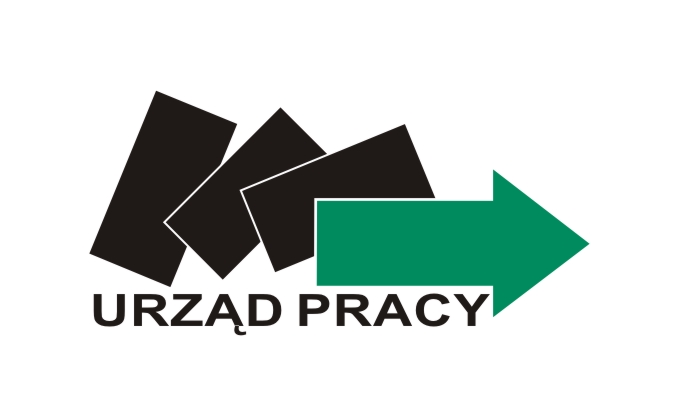 Mońki, Marzec 2017SPIS TREŚCII. OGÓLNA CHARAKTERYSTYKA DZIAŁALNOŚCI POWIATOWEGO URZĘDU PRACY W MOŃKACH.	3II. CHARAKTERYSTYKA BEZROBOCIA W POWIECIE MONIECKIM	52.1 Wielkość i stopa bezrobocia	62.2 Struktura bezrobocia	9III. USŁUGI I INSTRUMENTY RYNKU PRACY	113.1 Staże	113.2 Prace interwencyjne	123.3 Roboty publiczne	143.4 Prace społecznie użyteczne	163.5 Refundacja pracodawcy lub przedsiębiorcy części kosztów poniesionych na wynagrodzenia, nagrody oraz składki na ubezpieczenia społeczne skierowanych bezrobotnych do 30 roku życia	173.6 Jednorazowe środki na rozpoczęcie działalności gospodarczej	183.7 Refundacja kosztów wyposażenia lub doposażenia stanowiska pracy	193.8 Organizacja szkoleń	203.9 Bony szkoleniowe	213.10 Bony stażowe	223.11 Bony na zasiedlenie	223.12 Pośrednictwo pracy i pozyskiwanie ofert	233.13 Poradnictwo zawodowe i szkolenia z zakresu aktywnego poszukiwania pracy	243.14 Usługi EURES	263.15 Zlecanie działań aktywizacyjnych	273.16 Podsumowanie	28V. POZYSKIWANIE ŚRODKÓW Z FUNDUSZU PRACY I EUROPEJSKIEGO FUNDUSZU SPOŁECZNEGO	295.1 Projekt pozakonkursowy „Aktywizacja osób młodych pozostających bez pracy  w powiecie monieckim (III)”	295.2 Projekt pozakonkursowy „Rozwój i praca obliczem sukcesu (III)”	295.3 Rezerwy Ministra Rodziny, Pracy i Polityki Społecznej	30VI. GOSPODAROWANIE FUNDUSZAMI CELOWYMI	316.1 Planowanie i wykorzystanie środków Funduszu Pracy	316.2 Struktura wydatków Funduszu Pracy w 2017 r.	33VII. INNE DZIAŁANIA URZĘDU	347.1 Krajowy Fundusz Szkoleniowy	347.2 Monitoring zawodów deficytowych i nadwyżkowych	377.3 Barometr zawodów	397.4 Zatrudnianie cudzoziemców	407.5 Współpraca i kontakty z pracodawcami	427.6 Inicjowanie tworzenia miejsc pracy dla osób niepełnosprawnych	437.7 Zadania Działu Ewidencji i Świadczeń	437.8 Działalność decyzyjna, rozpatrywanie skarg i wniosków	457.9 Powiatowa Rada Rynku Pracy	45VIII. ORGANIZACJA I ZARZĄDZANIE POWIATOWYM URZĘDEM PRACY  W MOŃKACH	478.1 Sprawy formalno - prawne	478.2 Szkolenia pracowników	508.3. Stan osobowy	518.2. Sprawy BHP i Ppoż.	528.3 Kontrole	528.4 Inne działania i inicjatywy urzędu	54I. OGÓLNA CHARAKTERYSTYKA DZIAŁALNOŚCI POWIATOWEGO URZĘDU PRACY W MOŃKACH.Obszarem działania Powiatowego Urzędu Pracy w Mońkach jest powiat moniecki,
w skład którego wchodzą 3 gminy miejsko - wiejskie (Mońki, Goniądz, Knyszyn) i 4 gminy wiejskie (Jaświły, Jasionówka, Krypno, Trzcianne). Powiat moniecki położony jest
w centralnej części województwa podlaskiego, zajmuje obszar 138 179 ha, co stanowi 7% powierzchni województwa podlaskiego.  Mieszka tu blisko 42 tys. osób (z tego ok. 15 tys. 
w miastach), czyli około 3,5% ludności Podlasia. Większość mieszkańców powiatu mieszka
na terenach wiejskich, które stanowią aż 97% powierzchni regionu. Gęstość zaludnienia wynosi zaledwie ok. 30 osób na 1 km2, przy średniej dla województwa wynoszącej ok. 60 osób na 1 km2.Jako jednostka organizacyjna powiatu, Powiatowy Urząd Pracy w Mońkach, realizuje zadania samorządu powiatowego w zakresie polityki rynku pracy. Formy działalności urzędu pracy określa ustawa o promocji zatrudnienia i instytucjach rynku pracy oraz przepisy wykonawcze do tej ustawy. Stopa bezrobocia według stanu na dzień 31.12.2017 r. wynosiła 7,2% co stanowiło 
aż o 2,1% mniej niż w grudniu 2016 r. Stopa bezrobocia na koniec 2017 r. w województwie podlaskim wyniosła 8,5% natomiast w kraju 6,6%.Rok 2017 jest kolejnym, w którym zaobserwowano spadek stopy bezrobocia i ilości zarejestrowanych osób bezrobotnych. W ewidencji urzędu pracy pozostawało 1084 osób bezrobotnych, tj. o 331 osób mniej niż w końcu roku 2016.Działania urzędu pracy w zakresie promocji zatrudnienia i łagodzenia skutków bezrobocia finansowane są ze  środków Funduszu Pracy przyznanych wg określonego algorytmu. Poza limitem Powiatowy Urząd Pracy pozyskał z Rezerwy Ministra Pracy dodatkowe środki na realizację programów opracowanych i realizowanych przez urząd        lub w ramach partnerstwa z innymi instytucjami. Łączna kwota wydatków Funduszu Pracy 
na realizację przez Powiatowy Urząd Pracy w Mońkach w 2017 roku zadań na rzecz promocji zatrudnienia, łagodzenia skutków bezrobocia i aktywizacji zawodowej osób bezrobotnych wyniosła  6 392 200,00 zł.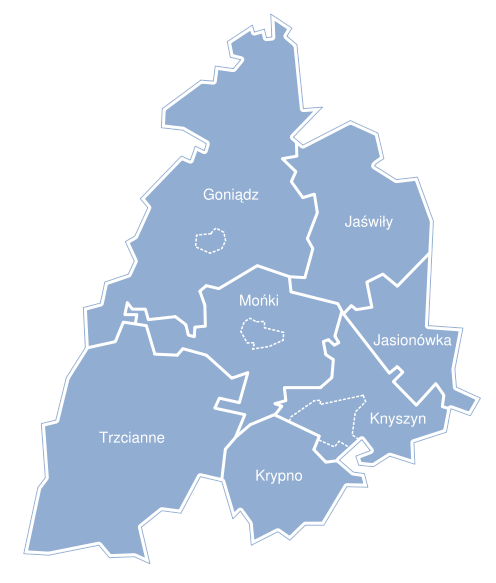 rys. podział terytorialny powiatu monieckiego (źródło: wikipedia.org)II. CHARAKTERYSTYKA BEZROBOCIA W POWIECIE MONIECKIM2.1 Wielkość i stopa bezrobociaW 2017 r. zanotowano spadek poziomu bezrobocia i liczby zarejestrowanych osób bezrobotnych. Na koniec 2017 r. w Powiatowym Urzędzie Pracy w Mońkach zarejestrowanych było 1084 osób przy stopie bezrobocia 7,2%, analogicznie w 2016 r. wskaźniki te wynosiły odpowiednio 1415 osób i 9,3 % (różnica 331 osób i 2,1%). Poniższe wykresy i zestawienia przedstawiają liczbę zarejestrowanych osób bezrobotnych 
na przestrzeni miesięcy oraz stopę bezrobocia w porównaniu do województwa i kraju. Powiat moniecki w ostatnich miesiacach roku odnotował znaczący spadek stopy bezrobocia. W żadnym miesiącu nie odnotowano wzrostu stopy bezrobocia.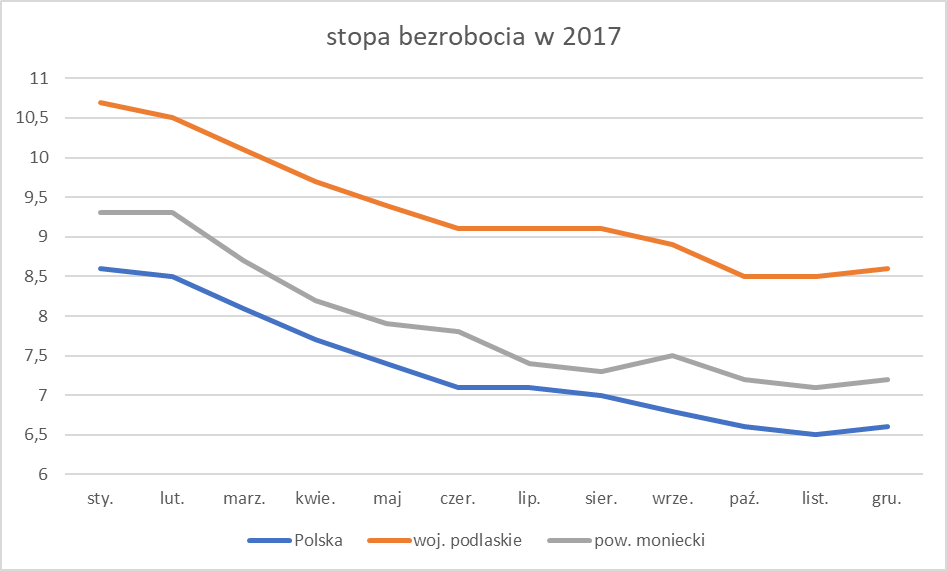 Liczba zarejestrowanych osób bezrobotnych i stopa bezrobocia w powiecie monieckim 
na przestrzeni poszczególnych miesięcy w 2017 r:Liczba zarejestrowanych osób bezrobotnych i stopa bezrobocia 
w powiecie monieckim na tle ostatnich lat: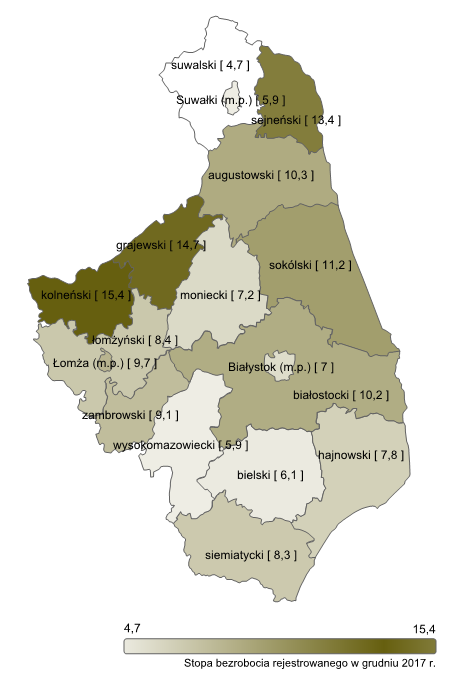 Stopa bezrobocia na tle innych powiatów województwa podlaskiego (stan na 31.12.2017 r.)2.2 Struktura bezrobociaWybrane kategorie bezrobotnych (stan na 31.12.2017 r.):Ilość bezrobotnych w poszczególnych gminach powiatu monieckiego (stan na 31.12.2017 r.):Napływ i odpływ bezrobotnych w poszczególnych miesiącach 2017 r.III. USŁUGI I INSTRUMENTY RYNKU PRACY3.1 StażeStaż oznacza nabywanie przez osobę bezrobotną umiejętności praktycznych                            do wykonywania pracy przez wykonywanie zadań w miejscu pracy bez nawiązania stosunku pracy z pracodawcą. Staże są najbardziej popularną i najczęściej wykorzystywaną formą aktywizacji zawodowej młodych osób bezrobotnych. Skierowanie do odbycia stażu ma na celu umożliwienie nabycia umiejętności praktycznych oraz ułatwienie wejścia na rynek pracy osobom charakteryzującym się brakiem doświadczenia zawodowego.Zgodnie ze znowelizowaną ustawą o promocji zatrudnienia i instytucjach rynku pracy                  do odbycia stażu może być skierowany bezrobotny, dla którego ustalono II profil pomocy, 
na okres nieprzekraczający 6 miesięcy, a bezrobotny do 30 roku życia - na okres do 12 miesięcy.W 2017r. podpisano 207 umów w sprawie organizacji stażu dla bezrobotnych, w tym 4 umowy w ramach bonu stażowego. W ramach zawartych umów na staż skierowano 209 osób, w tym 137 kobiet. W ramach bonu stażowego skierowano 4 osoby, w tym 3 kobiety.Skierowane w 2017 roku osoby odbywały staż w:a) urzędach - 35 osób, na stanowiskach: referent, technik prac biurowych, pomoc archiwisty, robotnik gospodarczy, pracownik kancelaryjny, pracownik ds. ubezpieczeń;b) handlu - 33 osoby, na stanowiskach: sprzedawca, kasjer, florysta, ekspedytor sprzedaży wysyłkowej/internetowej;c)   usługach - 77 osób, na stanowiskach: fryzjer, kosmetyczka, mechanik samochodowy, pomoc kuchenna, robotnik budowlany, operator węzła betoniarskiego, robotnik gospodarczy, dekarz;d) oświacie, kulturze, sporcie - 27 osób, na stanowiskach: pracownik administracyjny, pomoc biurowa, instruktor sportu, animator kultury,  pracownik obsługi, opiekun nocny,  asystent nauczyciela, nauczyciel przedszkola, pomoc nauczyciela, pomoc kuchenna, sprzątaczka;e) opiece społecznej i służbie zdrowia - 27 osób, na stanowiskach: opiekun w domu pomocy społecznej, asystent osoby niepełnosprawnej, rejestratorka medyczna, technik masażysta, opiekun, salowa, referent, pomoc kuchenna, sanitariusz, fizjoterapeuta, technik elektro radiolog;f) przetwórstwie spożywczym - 6 osób, na stanowiskach: pakowacz, magazynier, pracownik  produkcji;g) rolnictwie – 4 osoby, na stanowiskach: rolnik, konserwator części/ sprzętu.W 2017 r.  staż ukończyło  188 osób bezrobotnych, w tym 119 kobiety.  Wydano 188 zaświadczeń  o odbyciu stażu. Odbywanie stażu w 2017 roku przerwało 30 bezrobotnych,                w tym 18 kobiet. Powodami przerwania stażu było: - podjęcie pracy - 12 osób,- wniosek organizatora - 5 osób,- wniosek stażysty - 8 osób,- utrata statusu osoby bezrobotnej – 1 osoba,- rozpoczęcie nauki w systemie dziennym – 2 osoby,- likwidacja działalności gospodarczej – 2 osoby.Na dzień 31.12.2017 roku na stażu pozostawało 71 bezrobotnych, w tym 56 kobiet. Miesięczne stypendium stażowe w 2017 r. wynosiło 120% zasiłku podstawowego, 
co stanowiło 997,40 zł brutto.3.2 Prace interwencyjnePrace interwencyjne oznaczają zatrudnienie bezrobotnego przez pracodawcę, 
z częściowym dofinansowaniem ze strony urzędu, które następuje w wyniku umowy zawartej ze starostą. Prace mają na celu wsparcie osób bezrobotnych w powrocie na rynek pracy. 
          Od 1 lipca 2014 r. po nowelizacji ustawy o promocji zatrudnienia i instytucjach rynku pracy, do prac interwencyjnych kierowane są osoby bezrobotne, dla których w wyniku analizy został ustalony II profil pomocy.Pracodawca zatrudniający osobę bezrobotną w ramach prac interwencyjnych trwających do 6 miesięcy jest obowiązany do utrzymania w zatrudnieniu skierowanego bezrobotnego przez okres 3 miesięcy po zakończeniu refundacji, natomiast zatrudniając osobę bezrobotną w ramach prac interwencyjnych przez okres do 12 miesięcy, zobowiązany jest utrzymać                   w zatrudnieniu przez okres 6 miesięcy po zakończeniu refundacji. W przypadku niedotrzymania tych warunków, na pracodawcy ciąży obowiązek zwrotu uzyskanej pomocy 
na warunkach określonych w ustawie.Prace interwencyjne mogą być organizowane u pracodawców nie zalegających 
z wypłatą wynagrodzeń pracownikom, należnych składek na ubezpieczenia społeczne, ubezpieczenie zdrowotne, Fundusz Pracy, Fundusz Gwarantowanych Świadczeń Pracowniczych oraz innych danin publicznych. Prace interwencyjne u pracodawców będących beneficjentami pomocy mogą być organizowane zgodnie z zasadami ustawy            z dnia 30 kwietnia 2004 r. o postępowaniu w sprawach dotyczących pomocy publicznej.W 2017 r. podpisano 66 umów z 48 pracodawcami w sprawie organizacji prac interwencyjnych. W ramach zawartych umów skierowano 81 osób bezrobotnych, w tym 
40 kobiet. Wśród skierowanych było 11 osób przed ukończeniem 25 roku życia                     oraz 9 bezrobotnych powyżej 50 roku życia.Miejsca pracy interwencyjnej zorganizowano w:a) urzędach na stanowiskach: opiekun dzieci i młodzieży, pomoc administracyjna, referent, robotnik gospodarczy;b) oświacie i kulturze na stanowiskach: kucharz, , opieka nad dziećmi, pomoc kuchenna, pomoc nauczyciela, pomoc nauczyciela opiekun nocny, , palacz c. o., pracownik administracyjny, robotnik gospodarczy;c) służbie zdrowia i opiece społecznej na stanowiskach: młodszy asystent rodziny, opiekun salowa, rejestratorka medyczna;d) handlu  na stanowiskach: doradca klienta, kasjer – sprzedawca, kierowca – zaopatrzeniowiec, pracownik gospodarczy,  sprzedawca;e) usługach na stanowiskach: kierowca – magazynier, kierowca samochodu ciężarowego z czynnościami sortowacza ładowacza, kierownik apteki,  konserwator – palacz, ładowacz nieczystości stałych, monter sieci instalacji i urządzeń sanitarnych, pomoc kuchenna,  pomocnik ślusarza, pracownik fizyczny, pracownik tartaczny, ratownik, robotnik magazynowy – ślusarz, spawacz, specjalista do spraw sprzedaży 
i wynajmu, sprzątaczka, sprzedawca, stolarz, ślusarz – robotnik budowlany, wulkanizator;e) przetwórstwie spożywczym na stanowiskach: kierowca – sprzedawca, kierowca – zaopatrzeniowiec, pomoc piekarza, pomocnik masarza, pracownik ekspedycji, pracownik produkcji, sprzedawca, sprzedawca – kasjer;f) budownictwie na stanowiskach: budowlaniec, murarz, pracownik budowlany,  tynkarz.Kwota refundacji wynagrodzenia za skierowanego bezrobotnego wynosiła 830,00 zł miesięcznie plus składka na ubezpieczenia społeczne od refundowanego wynagrodzenia. Łączna kwota refundacji, jaką można było uzyskać wynosiła ok. 979,90 zł. miesięcznie 
za jedną osobę, co stanowiło 99,89 % dopuszczalnej stawki refundacji.Prace interwencyjne w 2017 r. ukończyło 149 osób. Z 6 osobami rozwiązano umowę przed upływem okresu, na który zostały skierowane. Na koniec grudnia 2017 r. w ramach prac interwencyjnych zatrudnionych było 
50 osób, w tym 25 kobiet.3.3 Roboty publiczneRoboty publiczne w 2017 roku organizowane były w ramach realizowanych przez samorządy terytorialne inwestycji infrastrukturalnych oraz prac porządkowych na terenach należących do gmin powiatu monieckiego.W 2017 r. podpisano 35 umów w sprawie organizacji 64 miejsc pracy w ramach robót publicznych. Do pracy skierowano 67 osób bezrobotnych, w tym 10 kobiet. Skierowani 
to głównie osoby bez kwalifikacji zawodowych, bez prawa do zasiłku, spośród których 31 % stanowiły osoby po 50 roku życia. Od 1 lipca 2014 r. po nowelizacji ustawy o promocji zatrudnienia i instytucjach rynku pracy, do robót publicznych kierowane są osoby bezrobotne, dla których w wyniku analizy został ustalony II profil pomocy.Organizatorami robót publicznych w 2017 r. byli:a) Starostwo Powiatowe w Mońkach – wykonywano prace związane z modernizacją dróg, ulic i mostów na terenie starostwa;b) Urząd Miejski w Mońkach - wykonywanie prac porządkowych na skwerach                     i placach gminnych: dbanie o zieleń miejską, sadzenie i pielęgnowanie kwiatów                   i krzewów ozdobnych, sprzątanie i utrzymanie w czystości rabat, skwerów                           i trawników gminnych, utrzymanie porządku w szaletach publicznych;c) Urząd Miejski w Goniądzu – wykonywano prace związane z utrzymaniem porządku w parku miejskim oraz wokół urzędu miejskiego i jednostek organizacyjnych 
na terenie miasta i gminy;d) Urząd Miejski w Knyszynie – wykonywano prace związane z remontami chodników, odkrzaczaniem dróg gminnych, prace porządkowe  w parku miejskim 
i pielęgnacja zieleni  na terenie miasta i gminy oraz opieka nad dziećmi i młodzieżą;e) Urząd Gminy w Krypnie – wykonywano prace związane z robotami gospodarczymi, drogowymi oraz pracami porządkowymi na terenie gminy;f) Urząd Gminy w Jasionówce – wykonywano prace porządkowe w budynkach gminnych i budynkach użyteczności publicznej oraz pomoc przy utrzymaniu czystości 
i porządku na terenie gminy, dowożenie dzieci do szkół;g) Urząd Gminy w Jaświłach – wykonywano prace porządkowe, budowlane (roboty drogowe), drobne prace remontowe i konserwatorskie;h) Urząd Gminy w Trzciannem – wykonywano prace zawiązane z remontem dróg gminnych oraz remontem budynków użyteczności publicznej na terenie gminy.Roboty publiczne w roku 2017 ukończyło 62 osoby, a z 5 osobami rozwiązano umowy przed upływem terminu, na który zostały zatrudnione. Wysokość refundacji za jednego bezrobotnego skierowanego do pracy w 2017 r. w ramach robót publicznych miesięcznie wynosiła 2.000,00 złotych wynagrodzenia, plus składka na ubezpieczenia społeczne 
od refundowanego wynagrodzenia. Na koniec grudnia 2017 r. w ramach robót publicznych zatrudnionych było 5 osób, 
w tym 4 kobiety.3.4 Prace społecznie użytecznePrace społecznie użyteczne oznaczają prace organizowane przez gminę 
w jednostkach organizacyjnych pomocy społecznej, organizacjach lub instytucjach statutowo zajmujących się pomocą charytatywną lub działających na rzecz lokalnej społeczności.Do wykonywania prac społecznie użytecznych mogą być skierowane osoby: bez prawa do zasiłku korzystające ze świadczeń pomocy społecznej, osoby uczestniczące                          w kontrakcie socjalnym, indywidualnym programie usamodzielnienia, lokalnym programie pomocy społecznej lub indywidualnym programie zatrudnienia socjalnego, jeżeli podjęły uczestnictwo w tych formach w wyniku skierowania powiatowego urzędu pracy, zwane dalej osobami uprawnionymi. Od 1 lipca 2014 r. po nowelizacji ustawy o promocji zatrudnienia i instytucjach rynku pracy, do prac społecznie użytecznych kierowane są osoby bezrobotne  którym w wyniku analizy został ustalony II profil pomocy.Osoba uprawniona wykonująca prace społecznie użyteczne zachowuje nadal status osoby bezrobotnej.Prace społecznie użyteczne mogą odbywać się w wymiarze do 10 godzin tygodniowo                  w miejscu zamieszkania lub pobytu osoby uprawnionej. Lista osób, najczęściej korzystających ze świadczeń pomocy społecznej przygotowywana jest przez Kierownika Ośrodka Pomocy Społecznej według terminów wynikających z rocznego planu potrzeb sporządzonego przez gminę (lista osób bezrobotnych powinna być aktualna w momencie kierowania przez urząd pracy do wykonywania prac społecznie użytecznych).Powiatowy urząd pracy zawiera z gminą porozumienie dotyczące wykonywania prac społecznie użytecznych. W 2017 r. podpisano 2 porozumienia w sprawie organizacji prac społecznie użytecznych dla 14 osób uprawnionych. Łącznie w ramach zawartych umów skierowanych zostało 16 osób, w tym 12 kobiet. Organizatorami prac społecznie użytecznych był Urząd Miejski w Mońkach i Urząd Miejski w Goniądzu.Zakres prac na terenie miasta Mońki obejmował: prace porządkowe na terenie miasta       i gminy Mońki, naprawę ławek i innych urządzeń na terenach zieleni miejskiej, prace konserwacyjne na terenach miejskich (podcinka żywopłotów, gałęzi, drzew), pielęgnację zieleni miejskiej, prace konserwatorskie urządzeń zabawkowych na placu zabaw dla dzieci,  prace remontowo - budowlane na obiektach gminnych, prace konserwacyjne i naprawcze 
na drogach i placach gminnych oraz usługi opiekuńcze.Na terenie miasta Goniądz wykonywano prace pomocnicze - usługi opiekuńcze                            i prace porządkowe w Ośrodku Pomocy Społecznej w Goniądzu oraz prace pomocnicze - usługowe w Gminnym Ośrodku Kultury w Goniądzu.Wysokość świadczenia jaką otrzymywali bezrobotni w 2017 r. za każdą przepracowaną godzinę nie mogła być niższa niż 8,10 zł. Wysokość refundacji z Funduszu Pracy to 60 % poniesionych kosztów na wypłatę świadczenia, tj. 4,86 zł.3.5 Refundacja pracodawcy lub przedsiębiorcy części kosztów poniesionych na wynagrodzenia, nagrody oraz składki na ubezpieczenia społeczne skierowanych bezrobotnych do 30 roku życiaZgodnie z  art. 150 f ustawy o promocji zatrudnienia i instytucjach rynku pracy instrument aktywizacji zawodowej skierowany jest do osób poniżej 30 roku życia, jest to 24 miesięczne zatrudnienie w ramach częściowej refundacji pracodawcom przez okres 12 miesięcy kosztów ponoszonych przy zatrudnianiu bezrobotnych. Z subsydiowanego zatrudnienia mogli skorzystać pracodawcy, u których  w okresie ostatnich 6 miesięcy przed złożeniem wniosku o refundację, nie nastąpiło zmniejszenie zatrudnienia z przyczyn dotyczących zakładu pracy.Na podstawie znowelizowanej ustawy o promocji zatrudnienia i instytucjach rynku pracy,  skierowane zostały osoby bezrobotne,  którym w wyniku analizy został ustalony 
II profil pomocy. W ramach ww. instrumentu  w 2017 r. zawarte zostały 94 umowy z 76 pracodawcami na 97 miejsc pracy. Do pracy skierowano łącznie 115 osób, w tym 50 kobiet.Miejsca pracy w ramach częściowej refundacji zorganizowano w:a) urzędach na stanowiskach: pomoc administracyjna,  pracownik biurowy, sekretarka notarialna;b) oświacie i kulturze na stanowiskach: nauczyciel przedszkola, pomoc nauczyciela;c) służbie zdrowia i opiece społecznej na stanowisku sanitariusz szpitalny;d) handlu  na stanowiskach: ekspedientka,  kasjer – sprzedawca,  kierowca, kierownik działu w handlu detalicznym, magazynier, przedstawiciel medyczny, pracownik fizyczny, operator aplikacji komputerowych, organizator obsługi sprzedaży internetowej, specjalista do spraw sprzedaży, pomoc sprzedawcy – sprzedawca, sprzedawca, ;e) usługach  na stanowiskach: barman – kelner, bufetowa, florysta, fryzjer, instalator instalacji sanitarnych, inżynier elektryk – projektant, kierowca, kierowca – operator, kierowca samochodu ciężarowego, kierowca samochodu dostawczego, kurier, magazynier, mechanik, montażysta mebli, monter sieci teleinformatycznej, operator strugarek i frezarek do drewna, operator urządzeń pakujących, pomoc mechanika samochodowego, pracownik biurowy, pracownik biura podróży, pracownik działu szkoleń, pracownik gospodarczy, pracownik obsługi maszyn do produkcji zrębków, pracownik przygotowujący drewno, robotnik placowy, serwisant, spedytor, sprzedawca biletów, stolarz meblowy, ślusarz, tartacznik, telemonter;e) przetwórstwie spożywczym na stanowiskach: kierowca – sprzedawca, kierownik planowania produkcji, piekarz, pomocnik masarza, pracownik produkcji, rzeźnik, rzeźnik – wykrawacz,; f) budownictwie na stanowiskach: asystent projektanta, dekarz, geodeta, 
monter izolacji budowlanych, monter ociepleń budynków, robotnik budowlany, 
 pomocnik budowlany, pomocnik dekarza,  pomocnik murarza, pracownik fizyczny, pracownik ogólnobudowlany, tynkarz.Z 22 osobami zatrudnionymi w ramach refundacji pracodawcom części kosztów  ponoszonych przy zatrudnianiu bezrobotnych do 30 roku życia rozwiązano umowy przed upływem terminu.Na koniec grudnia 2017 r. w ramach art. 150 f zatrudnionych było 178 osób,                     w tym 79 kobiet.3.6 Jednorazowe środki na rozpoczęcie działalności gospodarczejO wsparcie finansowe na założenie własnej firmy może ubiegać się zarejestrowany 
w urzędzie pracy bezrobotny, który spełnił warunki określone w ustawie o promocji zatrudnienia i instytucjach rynku pracy oraz złoży kompletny wniosek o przyznanie środków we wskazanym terminie. Dotacja ma charakter jednorazowy i jest przeznaczona na pokrycie kosztów związanych z podjęciem działalności gospodarczej, w tym kosztów pomocy prawnej, konsultacji i doradztwa związanych z podjęciem tej działalności.W 2017 r. ogłoszone zostały 3 nabory wniosków o przyznanie środków na rozpoczęcie działalności gospodarczej w ramach których złożono 44 wnioski. Dofinansowanie w formie jednorazowej dotacji zostało przyznane 33 osobom, 6 wniosków nie otrzymało pozytywnej rekomendacji Komisji ds. rozpatrywania wniosków, 5 wniosków było niekompletnych pozostawionych bez oceny merytorycznej. Maksymalna kwota dotacji jaką można było uzyskać w Powiatowym Urzędzie Pracy w Mońkach to 22 tys. zł.Główne profile zakładanych działalności:- usługi remontowo – budowlane – 7- usługi kosmetyczne - 4- zakład mechaniczny – 3- produkcja audio i wideo – 3- usługi fotograficzne – 2- usługi elektryczne - 2- usługi ślusarskie, usługi w zakresie rehabilitacji, sklep ze zdrową żywnością, usługi doradztwa finansowego, tworzenie stron i aplikacji internetowych, zakład fryzjerski, usługi kamieniarskie, pizzeria, kawiarnia, projektowanie wnętrz, wymiana stolarki budowlanej – 1.3.7 Refundacja kosztów wyposażenia lub doposażenia stanowiska pracyWyposażenie lub doposażenie stanowiska pracy - oznacza zorganizowanie przez pracodawcę nowego stanowiska pracy w wyniku zakupienia sprzętu lub brakujących elementów niezbędnych do wykonywania pracy na tym stanowisku.W związku z realizacją programu „Za życiem”, którego celem jest wspieranie osób niepełnosprawnych i ich rodzin, w lipcu 2017 r. rozszerzono katalog podmiotów uprawnionych do ubiegania się o refundację kosztów wyposażenia lub doposażenia stanowiska pracy. Celem wprowadzonych przez ustawodawcę zmian jest ułatwienie powrotu na rynek pracy opiekunom osób niepełnosprawnych, w związku z tym rozszerzono również katalog osób, które mogą być skierowane do pracy na refundowanym stanowisku pracy. Starosta (oznacza Dyrektora PUP, który działa w imieniu Starosty) może podmiotowi prowadzącemu działalność gospodarczą, w tym żłobkowi lub klubowi dziecięcemu                        lub podmiotowi świadczącemu usługi rehabilitacyjne, producentowi rolnemu, niepublicznemu przedszkolu i niepublicznej szkole zrefundować koszty wyposażenia                     lub doposażenia stanowiska pracy dla skierowanego bezrobotnego lub skierowanego poszukującego pracy niepozostającego w zatrudnieniu lub niewykonującego innej pracy zarobkowej opiekuna osoby niepełnosprawnej, z wyłączeniem opiekunów osoby niepełnosprawnej pobierających świadczenie pielęgnacyjne lub specjalny zasiłek opiekuńczy na podstawie przepisów o świadczeniach rodzinnych, lub zasiłek dla opiekuna na podstawie przepisów o ustaleniu i wypłacie zasiłków dla opiekunów. Wysokość refundacji określana jest w umowie, nie może być jednak wyższa niż 6-krotna wysokość przeciętnego wynagrodzenia. W 2017 r. Powiatowy Urząd Pracy w Mońkach udzielał refundacji kosztów w kwocie 22 000,00 zł.W 2017 r. ogłoszone zostały 3 nabory wniosków o refundacje kosztów wyposażenia      lub doposażenia stanowiska pracy, w ramach których wpłynęło 14 wniosków                           od 10 podmiotów. Zrefundowano koszty utworzenia 13 stanowisk pracy. W 2017 r.              nie odmawiano przyznania refundacji kosztów wyposażenia stanowiska pracy, natomiast jeden podmiot zrezygnował z udzielonego wsparcia przed podpisaniem umowy. W ramach dofinansowania utworzono następujące stanowiska pracy dla skierowanych bezrobotnych:pomoc ciastkarza – piekarza  – 6pomoc nauczyciela przedszkola – 2menager – 1pomocnik elektryka – 1pracownik pralni dywanów – 1mechanik – 1demonter wyrobów zużytych – 1.3.8 Organizacja szkoleńSzkolenia to pozaszkolne zajęcia mające na celu uzyskanie, uzupełnienie                                  lub doskonalenie umiejętności i kwalifikacji zawodowych potrzebnych do wykonywania pracy, w tym umiejętności poszukiwania zatrudnienia. Zgodnie z ustawą o promocji zatrudnienia i instytucjach rynku pracy Powiatowy Urząd Pracy w Mońkach organizuje szkolenia grupowe i indywidualne.W roku 2017 szkoleniami objęto 31 osób. Skierowani na szkolenia bezrobotni uczestniczyli w następujących kursach:- „ABC przedsiębiorczości”						        - 10 osób- „Kierowca samochodu ciężarowego” 					        - 11 osób- „Eksploatacja urządzeń, instalacji i sieci elektroenergetycznych do 1kV” - 8  osób- „Operator zagęszczarek i ubijaków wibracyjnych kl. III”                               - 1 osoba- „Spawanie acetylenowo-tlenowe -311”				         - 1 osoba Szkolenia w  2017 r. ukończyło 30 osób. dodatkowo szkoleniem z zakresu umiejętności aktywnego poszukiwania pracy objęto 21 osób.3.9 Bony szkoleniowe	Bon szkoleniowy stanowi gwarancję skierowania na szkolenie wskazane przez osobę, której bon przyznano, a także opłacenia kosztów, które zostaną poniesione w związku 
z jego podjęciem.W 2017 r. szkoleniami w ramach Bonów szkoleniowych objęto 9 osób. Skierowani na szkolenia bezrobotni uczestniczyli w następujących kursach:- „Szkolenie z zakresu kompetencji zawodowych w transporcie rzeczy”	- 1 osoba- „Kierowca samochodu ciężarowego z przyczepą”				- 2 osoby-„ Kierowca samochodu ciężarowego”					             - 1 osoba- „Transport towarów niebezpiecznych ADR, Eksploatacja urządzeń gaz.”	- 1 osoba- „Operator koparko-ładowarki kl. III”					             - 1 osoba- „Obsługa kotłów parowych i wodnych na paliwa stałe, ciekłe i gaz.” 	- 1 osoba- „Kierowca autobusu”							             - 1 osoba- „Operator podestów ruchomych, Operator żurawi przenośnych”	             - 1 osobaSzkolenia w ramach bonów szkoleniowych ukończyło 9 osób.3.10 Bony stażowe	Bon stażowy to gwarancja skierowania osoby, której przyznano bon, do odbycia stażu 
u wskazanego przez nią pracodawcy na okres 6 miesięcy, o ile pracodawca zobowiąże 
się zatrudnić tę osobę po zakończeniu stażu na okres kolejnych 6 miesięcy.W 2017 r. wydano 4 takie bony, w ramach których 4 osoby skierowano na staż. Skierowane w 2017 r. osoby odbywały staż na następujących stanowiskach:	- aktor stażysta,	- fryzjer – 2 osoby,	- geodeta.W 2017 r. wypłacono pracodawcom 3 premie za zatrudnienie na okres                     min. 6 miesięcy osób skierowanych w roku poprzednim. 3.11 Bony na zasiedlenie	Starosta (PUP) może na wniosek osoby bezrobotnej przyznać jej bon na zasiedlenie 
w związku z podjęciem zatrudnienia, innej pracy zarobkowej lub działalności gospodarczej, poza miejscem dotychczasowego zamieszkania, jeżeli:a) za ich wykonywanie wnioskodawca będzie osiągać wynagrodzenie lub przychód 
w wysokości co najmniej minimalnego wynagrodzenia oraz z tego tytułu będzie 
on podlegać ubezpieczeniom społecznym;b) odległość od miejsca dotychczasowego zamieszkania do miejscowości, w której zamieszka wnioskodawca w związku z podjęciem zatrudnienia, wynosi co najmniej 
80 km lub czas dojazdu do tej miejscowości i powrotu do miejsca dotychczasowego zamieszkania przekracza łącznie co najmniej 3 godziny dziennie;c) wnioskodawca będzie pozostawać w zatrudnieniu, innej pracy zarobkowej 
lub prowadził działalność przez okres co najmniej 6 miesięcy.Bon na zasiedlenie zostanie przyznany w wysokości określonej w umowie, nie wyższej jednak niż 2-krotność przeciętnego wynagrodzenia. W 2015 r. bon na zasiedlenie wydano            7 osobom (w tym 2 kobietom) i podpisano tyle samo umów. Kwota przyznanego jednorazowego wsparcia to 7000 zł dla osoby.3.12 Pośrednictwo pracy i pozyskiwanie ofertPośrednictwo pracy ma na celu udzielanie pomocy bezrobotnym i osobom poszukującym pracy w uzyskaniu odpowiedniego zatrudnienia oraz pracodawcom 
w znalezieniu odpowiednich pracowników.Najważniejszymi działaniami powziętymi w ramach usługi jest pozyskiwanie                              od pracodawców ofert pracy.  W celu promocji zakresu usług świadczonych przez urząd pracy, doradcy klienta systematycznie nawiązują i utrzymują kontakty z pracodawcami                     w formie bezpośrednich wizyt u pracodawców oraz wzajemnych kontaktów telefonicznych. W kontaktach z bezrobotnymi i poszukującymi pracy pracownicy urzędu starają się rozpoznać ich potrzeby i oczekiwania odnośnie pracy, zapoznają z  aktualną sytuacją                 i przewidywanymi zmianami na lokalnym rynku pracy. Osobom zainteresowanym udzielają informacji 
o wolnych miejscach pracy zgłoszonych do urzędu oraz pomagają w doborze odpowiedniej oferty. Informują osoby bezrobotne o przysługujących im prawach i obowiązkach.Ze wszystkimi osobami rejestrującymi się w Urzędzie Pracy indywidualni doradcy klienta przeprowadzają spersonalizowane rozmowy rozpoznawcze celem określenia predyspozycji               i oczekiwań osób bezrobotnych względem podjęcia zatrudnienia.  Niezwłocznie po rejestracji, doradca klienta ustala dla bezrobotnego profil pomocy oznaczający właściwy                  ze względu na jego potrzeby zakres form pomocy określonych                w ustawie o promocji zatrudnienia i instytucjach rynku pracy, którymi może objąć go urząd pracy w ramach realizacji indywidualnego planu działania, m.in. pośrednictwa pracy, poradnictwa zawodowego, szkoleń, finansowania i dotowania różnego rodzaju działań realizowanych                  na rzecz bezrobotnych. Wszystkie informacje dotyczące oczekiwań bezrobotnych względem urzędu pracy odnotowywane są w systemie informatycznym SYRIUSZ. Również osoby, które nie są zarejestrowane w naszym urzędzie korzystają z pomocy doradców klienta                            oraz pozyskanych przez nich ofert pracy.Pośrednictwo pracy realizowane przez powiatowe urzędy pracy jest prowadzone nieodpłatnie, zgodnie z zasadami:-  dostępności usług pośrednictwa pracy dla poszukujących pracy oraz dla pracodawców,- dobrowolności, oznaczającej wolne od przymusu korzystanie z usług pośrednictwa pracy,- równości, oznaczającej obowiązek udzielania wszystkim bezrobotnym i poszukującym pracy pomocy w znalezieniu zatrudnienia lub innej pracy zarobkowej bez względu na płeć, wiek, niepełnosprawność, rasę, religię, narodowość, przekonania polityczne, przynależność związkową, pochodzenie etniczne, wyznanie lub orientację seksualną,- jawności, oznaczającej, że każde wolne miejsce pracy zgłoszone do urzędu pracy                 jest podawane do wiadomości bezrobotnym i poszukującym pracy.W 2017 r. do urzędu pracy zgłoszono 622 oferty pracy, które zamieszczono                                 w internetowej bazie ofert pracy (CBOP), upowszechniono na stronie internetowej Powiatowego Urzędu Pracy, poprzez monitory interaktywne znajdujące się w tut. Urzędzie jak również na portalu społecznościowym facebook. W 2017 r. najwięcej ofert zgłoszono w zawodach:- sprzedawca/kasjer 				- 77- robotnik gospodarczy 				- 64- pracownik administracyjny 			- 53- pomocniczy robotnik budowlany		- 26- pomoc kuchenna 				- 16- kierowca samochodu ciężarowego		- 11- kelner 						- 10- sprzątaczka 					- 83.13 Poradnictwo zawodowe i szkolenia z zakresu aktywnego poszukiwania pracyPoradnictwo zawodowe jest świadczone w formie porady indywidualnej                                   lub grupowej i polega na udzielaniu bezrobotnym i poszukującym pracy pomocy w wyborze odpowiedniego zawodu lub miejsca pracy oraz w planowaniu rozwoju kariery zawodowej. Standaryzowane metody ułatwiające wybór zawodu, zmianę kwalifikacji, podjęcie                 lub zmianę pracy obejmują m. in. badanie kompetencji, zainteresowań i uzdolnień zawodowych. Służą do tego opracowane przez specjalistów, liczne testy osobowości                  i predyspozycji zawodowych.  Doradcy zawodowi pomagają pracodawcom w doborze kandydatów do pracy spośród bezrobotnych i poszukujących pracy a także, na wniosek zainteresowanego, wspierają rozwój zawodowy pracodawcy i jego pracowników przez udzielanie indywidualnych porad zawodowych.Do zadań doradców zawodowych należy udzielanie indywidualnych i grupowych informacji zawodowych. Są to: - informacje o zawodach,- informacje o usługach PUP, - informacje o rynku pracy, - informacje o możliwościach szkolenia i kształcenia,- informacje o umiejętnościach niezbędnych przy aktywnym poszukiwaniu pracy- informacje o umiejętnościach niezbędnych przy samozatrudnieniu. W 2017 r. poradnictwem zawodowym indywidualnym objęte zostały 34 osoby. Najczęstszym problemem, z którym zgłaszały się osoby do doradcy zawodowego, był deficyt w zakresie umiejętności tworzenia dokumentów aplikacyjnych. Ponadto, klienci chcący podnieść kwalifikacje zawodowe poprzez szkolenie organizowane przez PUP byli zobligowani do rozmowy z doradcą w celu zaopiniowania przez niego celowości wybranego szkolenia. Zgłaszały się również osoby zamierzające podjąć własną działalność gospodarczą, oczekujące przede wszystkim oceny szans na powodzenie przedsięwzięcia. Indywidualnych informacji zawodowych udzielono 14 razy. Osoby bezrobotne dowiadywały się co należy zrobić,            aby zostać skierowanym na staż, prace interwencyjne, roboty publiczne itp. Grupowe informacje zawodowe były organizowane 8 razy. Dotyczyły one głównie oferty Powiatowego Urzędu Pracy w Mońkach. Z tej formy wsparcia skorzystało 75 osób.                    W znacznej większości były to osoby do 25 roku życia, po raz pierwszy rejestrujące się jako osoby bezrobotne. Do doradców zawodowych zgłaszają się także osoby niezarejestrowane  w PUP. Nie są one ujęte w statystykach a stanowią znaczny odsetek ogółu osób korzystających z indywidualnych informacji zawodowych.   W ramach poradnictwa zawodowego są inicjowane, organizowane i prowadzone trzytygodniowe szkolenia z zakresu umiejętności aktywnego poszukiwania pracy. Szkolenie prowadzone jest w oparciu o program opracowany przez Ministerstwo Pracy i Polityki Społecznej. Do jego głównych tematów należą: preferencje i predyspozycje zawodowe, kompetencje, umiejętności zawodowe i kwalifikacje, aktywne poszukiwanie pracy, rynek pracy, dokumenty aplikacyjne, komunikacja i rozmowa kwalifikacyjna, formy zatrudnienia. Program szkolenia przewiduje też praktyczne wykorzystanie zdobytej wiedzy podczas indywidualnych spotkań z pracodawcami. W roku 2017 szkolenie zorganizowano dwukrotnie – dla grup wiekowych 30+ i 30-. Łącznie uczestniczyło w nich 21 osób. Doradcy zawodowi prowadzili również spotkania informacyjno - doradcze z młodzieżą gimnazjalną i ponadgimnazjalną. Celem spotkań była pomoc w wyborze przyszłej szkoły          i zawodu, przedstawienie uczniom aktualnej sytuacji na rynku pracy oraz zapoznanie z celami i zadaniami Powiatowego Urzędu Pracy. Spotkania takie zorganizowano 10 razy 
w 5 placówkach edukacyjnych z terenu powiatu monieckiego. Łącznie z pomocy doradcy skorzystało 155 uczniów. 3.14 Usługi EURESEURES to sieć współpracy Publicznych Służb Zatrudnienia i organizacji działających 
na rynku pracy, wspierająca mobilność w dziedzinie zatrudnienia na poziomie międzynarodowym i transgranicznym. Sieć EURES działa w krajach Europejskiego Obszaru Gospodarczego, obejmującego kraje Unii Europejskiej oraz Norwegię, Islandię, Lichtenstein 
i Szwajcarię. Sieć EURES nastawiona jest na informowanie, doradztwo i wspomaganie: poszukujących pracy z EOG, którzy chcą pracować w innym kraju członkowskim                         oraz pracodawców, chcących rekrutować pracowników z innych krajów członkowskich. Istotna kwestią jest fakt, iż usługi EURES są ogólnodostępne i bezpłatne.W bazie ofert pracy EURES, którą możemy odnaleźć w Internecie pod adresem: www.oferty.praca.gov.pl w roku 2017 znalazło się kilkaset ofert od zagranicznych pracodawców. Najwięcej ofert pracy pochodziło z: Niemiec, Wielkiej Brytanii, Holandii                     oraz Czech. Okazjonalnie wpływały oferty z takich krajów jak: Szwecja, Słowacja, Finlandia, Portugalia oraz Belgia.Najwięcej ofert pracy z krajów EU/EOG skierowanych było do osób zainteresowanych zatrudnieniem w: opiece społecznej (opiekunki osób starszych), służbie zdrowia (pielęgniarki), gastronomii (szefowie kuchni, kucharze, kelnerzy, barmani), hotelarstwie (recepcjoniści, portierzy, pokojowe), branży IT oraz przy różnego rodzaju zbiorach (borówki, truskawki, pieczarki, pomidory, szparagi, maliny; okazjonalnie: wiśnie, gruszki i jabłka). Znaczny odsetek ofert pracy skierowany był także do: kierowców samochodów z kat. C+E, pracowników sektora budowlanego, operatorów maszyn, mechaników pojazdów, spawaczy oraz magazynierów.W 2017 r. do PUP nie wpłynęła żadna oferta pracy od pracodawcy krajowego skierowana do osób poszukujących pracy z obszaru UE/EOG.Powiatowy Urząd Pracy w Mońkach w celu rozpropagowania informacji na temat sieci EURES w 2017 r. zorganizował dla osób bezrobotnych i poszukujących pracy spotkanie 
z pracownikiem Wojewódzkiego Urzędu Pracy w Białymstoku. Zebrani uczestnicy zostali poinformowani o warunkach życia i pracy w poszczególnych państwach UE oraz o miejscach w których mogą uzyskać pomoc w zorganizowaniu bezpiecznego wyjazdu poza granice kraju.Pomimo tego, iż bezrobotni i poszukujący pracy z terenu powiatu monieckiego interesują się zagranicznymi ofertami pracy, to z uwagi na brak znajomości języków obcych nie mogą skorzystać z większości ofert. Znajomość bowiem co najmniej jednego języka obcego przynajmniej w stopniu komunikatywnym jest podstawowym wymaganiem dostępnych ofert pracy. Bardzo często osoby zainteresowane usługami EURES nie posiadają także udokumentowanych kwalifikacji potrzebnych do wykonywania pracy na danym stanowisku. 3.15 Zlecanie działań aktywizacyjnychDziałania aktywizacyjne to pakiet działań mających na celu podjęcie i utrzymanie przez bezrobotnego odpowiedniej pracy lub działalności gospodarczej, świadczonych przez wyłonionego w trybie zamówień publicznych Wykonawcę, zgodnie ze złożoną ofertą                     na podstawie umowy o udzielenie zamówienia publicznego.Przedmiotem zamówienia jest wykonywanie usługi świadczenia działań aktywizacyjnych dla osób długotrwale bezrobotnych, polegającej na objęciu działaniami aktywizacyjnymi 200 osób długotrwale bezrobotnych, dla których określony został II lub III profil pomocy, skierowanych przez Powiatowy Urząd Pracy w Mońkach oraz doprowadzenie ich                      do podjęcia pracy lub działalności gospodarczej i utrzymanie jej.W ramach działań aktywizacyjnych w 2017 r. :- wydano 196 skierowań do agencji zatrudnienia w ramach zlecania działań aktywizacyjnych,-  w ramach rekrutacji uzupełniającej skierowanych zostało 147 osób,- w ramach działań aktywizacyjnych 122 osoby podjęły pracę lub rozpoczęły prowadzenie działalności gospodarczej.3.16 Podsumowanie	W 2017 r. realizowano w sumie 585 aktywnych (finansowych) usług i instrumentów rynku pracy określonych w ustawie o promocji zatrudnienia i instytucjach rynku pracy. Największą popularnością cieszyły się staże zawodowe (209 skierowanych osób). Poniższy wykres przedstawia procentowy udział aktywnych form realizowanych w PUP w Mońkach 
w 2017 r.V. POZYSKIWANIE ŚRODKÓW Z FUNDUSZU PRACY I EUROPEJSKIEGO FUNDUSZU SPOŁECZNEGO5.1 Projekt pozakonkursowy „Aktywizacja osób młodych pozostających bez pracy 
w powiecie monieckim (III)”	Powiatowy Urząd Pracy w Mońkach w 2017 r. realizował  projekt pozakonkursowy        pn.: „Aktywizacja osób młodych pozostających bez pracy w powiecie monieckim (III)” 
w ramach Programu Operacyjnego Wiedza Edukacja Rozwój 2014-2020 wartość projektu wynosiła 1 021 936,00 zł, w tym dofinansowanie ze środków EFS – 861 288,00zł).	W ramach projektu w 2017 r. skierowano łącznie 112 osób (w tym 60 kobiet), 
na następujące formy wsparcia:	- staże –79 osób,	- prace interwencyjne w Jednostkach Samorządu Terytorialnego – 3 osoby,	- prace interwencyjne u przedsiębiorców prywatnych – 5 osób,	- bony szkoleniowe – 4 osoby,	- bony zasiedleniowe - 4 osoby,	- dotacje na rozpoczęcie działalności gospodarczej – 17 osób.	Wśród uczestników projektu objętych wsparciem zostało: 61 to osób poniżej 25 roku życia,  2 osoby niepełnosprawne i 41 osób długotrwale bezrobotnych. 	W 2017 r. udział w projekcie zakończyły 102  osoby, natomiast przerwało 10 osób. 
Po zakończonym udziale w projekcie 95 osób podjęło zatrudnienie bądź samozatrudnienie. Na realizację projektu w 2017 roku poniesiono wydatki w kwocie 1 019 237,51 zł,                    co stanowiło 99,74% przyznanych środków.	Projekt „Aktywizacja osób młodych pozostających bez pracy w powiecie monieckim (III)” realizowany był od: 01.01.2017 r.  do:  31.12.2017 r. 5.2 Projekt pozakonkursowy „Rozwój i praca obliczem sukcesu (III)”	Powiatowy Urząd Pracy w Mońkach w 2017r. realizował  projekt pozakonkursowy         pn.: „Rozwój i praca obliczem sukcesu (III)” w ramach Regionalnego Programu Operacyjnego Województwa Podlaskiego na lata 2014-2020. Wartość projektu wynosi 741 000,00 zł, w tym dofinansowanie ze środków EFS – 629 850,00 zł.	W ramach projektu w 2017 r. skierowano łącznie 69 osób (w tym 29 kobiet) 
na następujące formy wsparcia:	- staże – 31 osób,	- prace interwencyjne – 13 osób,	- dotacje na rozpoczęcie działalności gospodarczej – 2 osoby,	- wyposażenie lub doposażenie stanowiska pracy – 6 osób,	- szkolenia – 18 osób.	Wśród uczestników projektu objętych wsparciem zostało: 14 osób powyżej 50 roku życia, 3 osoby niepełnosprawne i 54 osób o niskich kwalifikacjach.	W 2017 r. uczestnictwo w projekcie zakończyło 66 osób, natomiast 3 osoby przerwały      w nim udział. Po zakończonym zgodnie z zaplanowaną ścieżką udziale w projekcie zatrudnienie bądź samo zatrudnienie podjęło 48 osób. Na realizację projektu w 2017 r. poniesiono wydatki w kwocie 525 558,79 zł co stanowiło 70,93 % przyznanych środków.	Projekt Rozwój i praca obliczem sukcesu (III) realizowany był w okresie od 01.01.2017r.  do 31.12.2017r. 5.3 Rezerwy Ministra Rodziny, Pracy i Polityki Społecznej	Powiatowy Urząd Pracy w Mońkach w 2017 r. pozyskał z rezerwy Ministra Rodziny, Pracy 
i Polityki Społecznej dodatkowe środki w wysokości 176 000,00 zł na realizację zadań przeciwdziałania bezrobociu. Celem programu realizowanego w 2017 r. była aktywizacja osób bezrobotnych zamieszkujących na wsi. 	Działania, które zrealizowano w ramach programu sfinansowanego z rezerwy FP to: - dotacje na rozpoczęcie działalności gospodarczej,- refundacje kosztów wyposażenia lub doposażenia stanowiska pracy.W ramach programu wsparciem zostało objętych 8 osób bezrobotnych, z tego 3 osoby otrzymały środki na podjęcie działalności gospodarczej, a 5 osób zostało zatrudnionych          na wyposażonych stanowiskach pracy.VI. GOSPODAROWANIE FUNDUSZAMI CELOWYMI6.1 Planowanie i wykorzystanie środków Funduszu Pracy	Wysokość środków Funduszu Pracy na realizację programów rynku pracy określona       jest według algorytmu, przy czym środki na finansowanie świadczeń obligatoryjnych m.in. zasiłków, przekazywane są w wysokości niezbędnej na realizację tych zadań. 
Na finansowanie pozostałych zadań środki są limitowane.	Minister Rodziny, Pracy i Polityki Społecznej przyznał decyzją Nr DF.I.4021.10.16.2016.AK 
z dnia 21 grudnia 2016 roku Powiatowemu Urzędowi Pracy w Mońkach następujące limity środków Funduszu Pracy na 2017 r.: - 2.702.464 zł – na finansowanie programów na rzecz promocji zatrudnienia, łagodzenia skutków bezrobocia i aktywizacji zawodowej,	- 347.500 zł  – na finansowanie innych fakultatywnych zadań,przy czym w ramach przyznanych limitów ustalone zostały następujące kwoty środków 
na realizację projektów współfinansowanych z EFS w ramach priorytetów inwestycyjnych	- 741.000 zł – w ramach Regionalnego Programu Operacyjnego 2014-2020,	- 1.021.936 zł – w ramach Programu Operacyjnego Wiedza Edukacja Rozwój 2014-2020.  	Limit środków Funduszu Pracy przeznaczonych na realizację programów rynku pracy został w ciągu roku zwiększony przez Ministra Rodziny, Pracy i Polityki Społecznej
 o dodatkowe środki:	- 176.000 zł – na realizację programu aktywizacji zawodowej bezrobotnych zamieszkujących na wsi.	Minister Rodziny, Pracy i Polityki Społecznej decyzją Nr DF.I.4021.10.7.2017.DF 
z dnia 07 listopada 2017 r. zmniejszył limit Funduszu Pracy na aktywne formy przeciwdziałania bezrobociu o 400.000 zł. w związku z niewykorzystaniem środków.	W 2017 r. na finansowanie działań na rzecz kształcenia ustawicznego pracowników 
i pracodawców tzw. Krajowego Funduszu Szkoleniowego przeznaczono kwotę 208.900 zł.	W 2017 r. na realizacje zadania, o którym mowa w art. 150f ustawy przyznano kwotę 2.025.600 zł z przeznaczeniem na refundację pracodawcy lub przedsiębiorcy przez okres 
12 miesięcy części kosztów poniesionych na wynagrodzenia, nagrody oraz składki 
na ubezpieczenie społeczne skierowanych bezrobotnych do 30 roku życia.	Łączna kwota środków Funduszu Pracy na realizację przez Powiatowy Urząd Pracy 
w Mońkach w 2017 r. zadań na rzecz promocji zatrudnienia, łagodzenia skutków bezrobocia    i aktywizacji zawodowej osób bezrobotnych wyniosła 6.823.400 zł. Środki Funduszu Pracy     w ramach powyższych limitów przekazywane są przez Ministerstwo Rodziny, Pracy i Polityki Społecznej na wyodrębniony rachunek bankowy urzędu pracy.	W 2017 r.  wydatki Funduszu Pracy wyniosły ogółem 7.854.800 zł. Środki Funduszu Pracy przeznaczono m.in. na: zasiłki dla bezrobotnych, programy na rzecz promocji zatrudnienia, koszty komunikowania się z bezrobotnymi,  koszty obsługi i prowizje bankowe, opłaty pocztowe, rozwój systemu teleinformatycznego, poradnictwo zawodowe, szkolenia pracowników, dodatki do wynagrodzeń pracowników urzędu. Na programy na rzecz promocji zatrudnienia, łagodzenia skutków bezrobocia i aktywizacji zawodowej osób bezrobotnych wydano w 2017 roku kwotę  6.392.200 zł, co stanowi 81,4 % ogółu wydatków z Funduszu Pracy.	Na finansowanie kosztów obsługi bezrobotnych i pracodawców oraz kosztów związanych z opłatami i prowizjami bankowymi wydano 36,8 tys. zł. Wydatki związane z poradnictwem zawodowym oraz pośrednictwem pracy wyniosły 3,6 tys. zł. Na rozwój i eksploatację systemu teleinformatycznego wydano kwotę 173,9 tys. zł. W 2017 roku na przeszkolenie kadry Powiatowego Urzędu Pracy w Mońkach wydano 28,8 tys. zł. Natomiast dodatki 
do wynagrodzeń pracowników pełniących funkcje doradców klienta wyniosły 57,5 tys. zł.6.2 Struktura wydatków Funduszu Pracy w 2017 r.Struktura wydatków Funduszu Pracy w 2017 r.VII. INNE DZIAŁANIA URZĘDU7.1 Krajowy Fundusz Szkoleniowy	Krajowy Fundusz Szkoleniowy (KFS) to nowa forma wsparcia wprowadzona nowelizacją ustawy o promocji zatrudnienia i instytucjach rynku pracy przeznaczona 
na finansowanie działań na rzecz kształcenia ustawicznego pracowników i pracodawców                 tj. na:-  kursy i studia podyplomowe realizowane z inicjatywy pracodawcy lub za jego zgodą,- egzaminy umożliwiające uzyskanie dokumentów potwierdzających nabycie umiejętności, kwalifikacji lub uprawnień zawodowych,- badania lekarskie i psychologiczne wymagane do podjęcia kształcenia lub pracy zawodowej po ukończonym kształceniu,- ubezpieczenie od następstw nieszczęśliwych wypadków w związku z podjętym kształceniem.Środki KFS przyznane pracodawcom na podstawie umowy zawartej ze starostą (Dyrektorem PUP), stanowią pomoc de minimis. W ramach KFS możliwe jest sfinansowanie:
- do 80% kosztów kształcenia ustawicznego, nie więcej jednak niż do wysokości 300% przeciętnego wynagrodzenia w danym roku na jednego uczestnika,
- do 100% kosztów kształcenia ustawicznego – jeśli wnioskodawca jest mikroprzedsiębiorcą,  nie więcej jednak niż do wysokości 300% przeciętnego wynagrodzenia w danym roku na jednego uczestnika (mikroprzedsiębiorca który zatrudnia mniej niż 10 pracowników, a jego roczny obrót lub  całkowity bilans roczny nie przekracza 2 mln. euro).	Środki w ramach Krajowego Funduszu Szkoleniowego w 2017 r. przeznaczone były na finansowanie działań na rzecz kształcenia ustawicznego pracowników i pracodawców.	W 2017 r. podpisano 21 umów z 16 pracodawcami, którym przyznano środki z Krajowego Funduszu Szkoleniowego na dofinansowanie kształcenia ustawicznego pracowników               i pracodawców na kwotę 187 210,36 złotych. 	W wyniku dofinansowania 128 osoby uczestniczyły w kursach i egzaminach:	- fizjoterapia urologiczna i położnicza – techniki zaawansowane,	- certyfikowany kurs na specjalistę ds. zamówień publicznych po nowelizacji 2016,	- fascial Distortion Model Ortho (FDM Ortho Sport),	- kompleksowa Terapia Przeciwobrzękowa,	- dokumentacja kadrowa po zmianach,	- zasiłki i emerytury ZUS,	- umowy cywilnoprawne po  zmianach, ich ewidencja,	- podatek dochodowy od osób fizycznych,	- prawo pracy 2017,	- SQL w Oracle dla początkujących,	- SQL w Oracle dla zaawansowanych,	- zamknięcie roku finansowego w podmiotach leczniczych,	- Fascial Distortion Model Neuro,	- VAT – orzeczenia sądowe i bieżące problemy,	- przeciwdziałanie praniu brudnych pieniędzy,	- program szkoleniowy Akademia Warsztatowca 2017,	- podstawy Pielęgniarstwa Epidemiologicznego,	- anatomia Palpacyjna,	- zasady opieki i komunikacji z podopiecznym z zaburzeniami procesów poznawczych i         potępieniem oraz z osobami uzależnionymi od alkoholu. Warsztat dla zespołu         terapeutyczno-opiekuńczego,	- kucharz przygotowujący do egzaminu na tytuł czeladnika,	- szkolenie FDM,	- kurs PNF podstawowy i rozwijający,	- dokumentacja medyczna, aktualne prawa, doświadczenia z praktyki,		- obsługa BIP dla użytkowników i administratorów,	- szkolenie kulinarne dla kucharza,	- zarządzanie czasem pracowników,	- zmiany w ubezpieczeniach ZUS,	- nowe zadania i uprawnienia ABI i ADO,	- operator żurawi przenośnych,	- kierowca samochodu ciężarowego z przyczepą,	- spawanie metodą MAG-135,	- operator koparko-ładowarki,		- kontrola Zarządcza i Zarządzanie Ryzykiem,	- podatek VAT,	- zmiany w ubezpieczeniach społecznych ZUS od stycznia,	- kodeks Postępowania Administracyjnego – aktualizacja,	- świadczenie rodzinne i świadczenie wychowawcze – aktualne problemy,	- VAT w JST. Zmiany w podatku od towarów i usług wprowadzone przez ustawodawcę         do ustawy o podatku VAT od 2017r.,	- instrukcja kancelaryjna – obieg dokumentów w urzędzie,	- inwentaryzacja 2017,	- obsługa INRO-R Amazis oraz Izyda,	- superwizja dla pracowników socjalnych i pracowników ŚDS,	- szkolenie specjalistyczne z zakresu organizacji pomocy społecznej.7.2 Monitoring zawodów deficytowych i nadwyżkowych	Powiatowy Urząd Pracy w Mońkach prowadzi analizy dotyczące potrzeb kadrowych         na lokalnym rynku pracy i zasobów ludzkich, jakimi ten rynek będzie dysponował. Służy temu sporządzany Raport z Monitoringu zawodów deficytowych i nadwyżkowych. Celem raportu jest przedstawienie wszystkim zainteresowanym problematyką bezrobocia, sytuacji na rynku pracy w powiecie monieckim. Ma on również zapewniać podstawy prawidłowego funkcjonowania systemów szkolenia bezrobotnych oraz kształcenia zawodowego. W 2012 r. na zlecenie Ministerstwa Pracy i Polityki Społecznej, w ramach projektu współfinansowanego z EFS, została opracowana nowa metodologia prowadzenia monitoringu. W IV kwartale 2014 r. zakończono prace nad narzędziem informatycznym wspomagającym proces monitoringu. Począwszy od 01.01.2015 r. monitoring prowadzony jest według nowej metodologii. 	W ramach monitoringu zawodów deficytowych i nadwyżkowych w 2017 r.:- opublikowano informację sygnalną za II półrocze 2016 roku;- sporządzono Raport roczny za 2016 rok dotyczący sytuacji na rynku pracy w powiecie monieckim w 2016 r.;- opublikowano informację sygnalną za I półrocze 2017 roku;- przeprowadzono badanie kwestionariuszowe przedsiębiorstw, którego wyniki zostaną zaprezentowane w Raporcie rocznym za 2017 rok.	Raporty i informacje na temat monitoringu zostały przekazane do Starosty Monieckiego, szkół ponadgimnazjalnych funkcjonujących na terenie powiatu monieckiego oraz wybranych instytucji szkoleniowych. 	Raporty z „Monitoringu zawodów deficytowych i nadwyżkowych” opracowywane            są na postawie informacji pobranych z aplikacji Monitoring Zawodów, w której zagregowano dane pochodzące z systemu Syriusz Std., dane z Systemu Informacji Oświatowej MEN, wyniki badań ofert pracy w Internecie oraz wyniki badania kwestionariuszowego przedsiębiorstw.  INFORMACJA SYGNALNAZawody deficytowe i nadwyżkowe w powiecie monieckim7.3 Barometr zawodów	„Barometr” jest badaniem jakościowym. Powstaje indywidualnie dla każdego powiatu 
w Polsce. Opiera się na opinii przedstawicieli Wojewódzkiego Urzędu Pracy w  Białymstoku 
i Urzędu Pracy w Mońkach, którzy na przełomie III i IV kwartału spotykają się i wspólnie analizują sytuację w poszczególnych zawodach. Zmiany na zapotrzebowanie na pracowników w danym zawodzie w nadchodzącym roku oraz czy będzie ono rosnąć, maleć czy pozostanie bez zmian. Podczas oceny posiłkują się danymi na temat liczby ofert pracy oraz liczby osób zarejestrowanych w konkretnym zawodzie. Uwzględniają również sytuacje, gdy w danej profesji większość ofert stanowić będą oferty staży. Jednocześnie,  gromadzone dane statystyczne nie oddają rzeczywistej  w pełni sytuacji na rynku pracy. Nie dają bowiem odpowiedzi na pytania o to: czy osoba deklarująca umiejętności w konkretnym zawodzie jest w stanie wykonywać pracę na oczekiwanym poziomie, czy warunki oferowane przez lokalnych pracodawców są dla pracowników wystarczająco atrakcyjne lub czy pracodawca jest skłonny taką osobę zatrudnić i jakie są możliwe powody, dla których nie może tego zrobić. Zaletą Barometru jest to, że pozwala uwzględnić kwalifikacje pracowników                   i rzeczywiste przygotowanie do wykonywania zawodu. Dysponując jedynie informacją           o liczbie osób bezrobotnych zarejestrowanych w danej profesji, nie możemy stwierdzić,      czy są one rzeczywiście zdolne do podjęcia pracy, tj. czy posiadają odpowiednie kwalifikacje oraz potwierdzające je certyfikaty, czy dysponują odpowiednim doświadczeniem zawodowym i czy chcą podjąć zatrudnienie. Po przeprowadzeniu paneli eksperckich w każdym z powiatów tworzony jest „Barometr zawodów” dla województwa. Powstaje on poprzez agregację informacji zebranych w ramach poszczególnych paneli powiatowych prezentując zawody deficytowe, zrównoważone         oraz nadwyżkowe.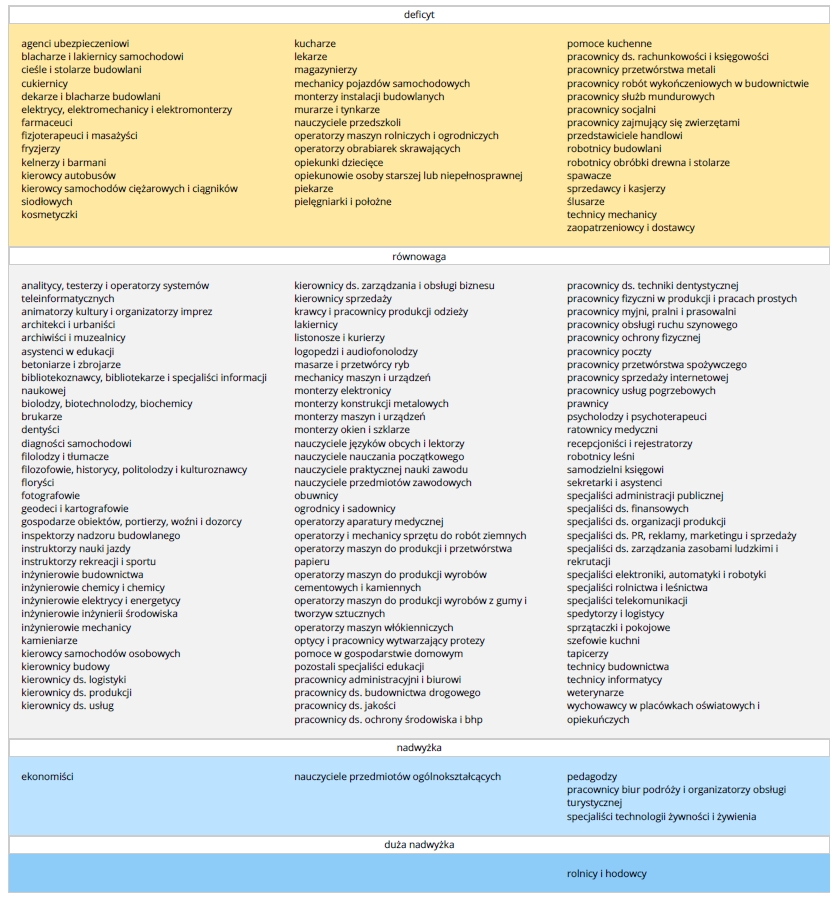 7.4 Zatrudnianie cudzoziemców	Na terenie powiatu monieckiego widać wyraźnie rosnące zainteresowanie przedsiębiorców zatrudnieniem cudzoziemców. Dokumentami uprawniającymi cudzoziemców do pracy w Polsce są:oświadczenia o zamiarze powierzenia wykonywania pracy,zezwolenia na pracę,zezwolenia na pobyt czasowy i pracę.	Powiatowe Urzędy Pracy rejestrują oświadczenia o zamiarze powierzenia wykonywania pracy cudzoziemcom oraz wydają informację Starosty na temat możliwości zaspokojenia potrzeb kadrowych podmiotu powierzającego wykonanie pracy w oparciu o lokalny rynek pracy.	Powierzenie cudzoziemcowi wykonywania pracy bez konieczności uzyskania zezwolenia na pracę jest dopuszczalne wyłącznie w przypadku obywateli 6 państw tj.: Republiki Armenii, Republiki Białorusi, Republiki Gruzji, Republiki Mołdawii, Federacji Rosyjskiej lub Ukrainy. Procedura „oświadczeniowa” pozwala na powierzenie im pracy przez okres nieprzekraczający 6 miesięcy w ciągu kolejnych 12 miesięcy, pod warunkiem zarejestrowania przez PUP oświadczenia podmiotu o zamiarze powierzenia wykonywania pracy temu cudzoziemcowi. W oświadczeniu pracodawca określa m.in.: nazwę zawodu, miejsce wykonywania pracy, datę rozpoczęcia i okres wykonywania pracy, rodzaj umowy stanowiącej podstawę wykonywania pracy oraz wysokość wynagrodzenia brutto za pracę. Zarejestrowane oświadczenie stanowi podstawę do ubiegania się przez cudzoziemca o wizę w celu wykonywania pracy lub pozwala na legalne zatrudnienie cudzoziemca posiadającego już taką wizę. Pracodawca powinien powierzyć pracę cudzoziemcowi na podstawie pisemnej umowy na warunkach, które zostały określone w oświadczeniu.	W 2017 r. Powiatowy Urząd Pracy w Mońkach zarejestrował 98 oświadczeń o zamiarze powierzenia wykonywania pracy cudzoziemcom, z tego 65 oświadczeń dotyczyło powierzenia pracy obywatelom Ukrainy, zaś 33 oświadczenia obywatelom Białorusi. 	Sektory i dziedziny działalności, w których powierzano pracę na podstawie zarejestrowanego przez PUP w Mońkach oświadczenia to:budownictwo – 57 oświadczeń (brukarz – 26 oświadczeń, pomocniczy robotnik budowlany – 18 oświadczeń, monter izolacji budowlanych – 8 oświadczeń, murarz – 3, pomocnik dekarza – 2 oświadczenia),przetwórstwo przemysłowe – 35 oświadczeń (tartacznik – 17 oświadczeń, robotnik gospodarczy – 17 oświadczeń, ślusarz – 1 oświadczenie),gastronomia – 3 oświadczenia (pomoc kuchenna – 3 oświadczenia),rolnictwo – 2 oświadczenia (pomocniczy robotnik w hodowli zwierząt                           – 2 oświadczenia),transport – 1 oświadczenie (kierowca samochodu dostawczego – 1 oświadczenie).W przypadku, gdy podmiot chce powierzyć pracę dla obywatela Republiki Armenii, Republiki Białorusi, Republiki Gruzji, Republiki Mołdawii, Federacji Rosyjskiej lub Ukrainy       na okres dłuższy niż 6 miesięcy w ciągu kolejnych 12 miesięcy albo dla obywatela innego kraju dla którego wymagane jest zezwolenie na pracę, powinien złożyć wniosek o wydanie zezwolenia dla tego cudzoziemca. Zezwolenia na pracę wydawane są przez wojewodę. 
W związku z tym, że pierwszeństwo do rynku pracy mają obywatele polscy i cudzoziemcy przebywający w Polsce na pobyt stały, warunkiem wydania zezwolenia przez wojewodę może być uzyskanie przez pracodawcę informacji starosty o braku możliwości zaspokojenia jego potrzeb kadrowych w oparciu o lokalny rynek pracy. W celu wydania informacji Powiatowy Urząd Pracy na podstawie zgłoszonej przez pracodawcę oferty pracy, prowadzi rekrutację wśród osób bezrobotnych i poszukujących pracy. W toku postępowania urząd      nie bierze pod uwagę wskazanych w ofercie pracy wymagań, jeśli są one zaniżone                  lub zawyżone w stosunku do pracy, którą ma wykonywać cudzoziemiec. W sytuacji, gdy rekrutacja zakończyła się wynikiem negatywnym lub w rejestrze PUP brak jest osób spełniających wymagania określone w ofercie, urząd wydaje informację o braku możliwości zaspokojenia potrzeb kadrowych pracodawcy.W 2017 r. Powiatowy Urząd Pracy w Mońkach wydał 3 informacje, w tym w dwóch z nich stwierdzono brak możliwości zaspokojenia potrzeb kadrowych pracodawcy, zaś w jednym przypadku stwierdzono, iż istnieje możliwość pozyskania pracownika spośród bezrobotnych 
i poszukujących pracy zarejestrowanych w powiatowym urzędzie pracy.7.5 Współpraca i kontakty z pracodawcami	Głównym partnerem urzędu pracy w realizacji ustawowych zadań są pracodawcy. Doradcy klienta utrzymują z nimi bezpośrednie kontakty, najczęściej telefoniczne, gdyż większość pracodawców z terenu działania Powiatowego Urzędu Pracy współpracuje 
z urzędem i zna zasady współpracy. Celem kontaktów jest przede wszystkim pozyskiwanie miejsc pracy dla osób bezrobotnych oraz udzielanie informacji pracodawcom o usługach urzędu. Część wizyt ma też na celu kontrolę zawieranych przez pracodawców umów 
z urzędem.	W 2017 r. do współpracy pozyskano 87 nowych pracodawców. Pośrednicy pracy przekazywali pracodawcom przede wszystkim informacje dotyczące zmian w obowiązujących przepisach prawnych. W czasie rozmów bezpośrednich i telefonicznych z pracodawcami starano się również pozyskać informacje o planowanych zmianach stanu zatrudnienia, 
a także o potrzebach pracodawców odnośnie kwalifikacji kandydatów kierowanych przez urząd na zgłaszane wolne miejsca pracy.	W katalogu pracodawców współpracujących z urzędem według stanu na 31.12.2017 r. zarejestrowanych było 1303 pracodawców.7.6 Inicjowanie tworzenia miejsc pracy dla osób niepełnosprawnych	W ewidencji Powiatowego Urzędu Pracy w Mońkach według stanu na dzień 31.12.2017 r. pozostawało 50 osób niepełnosprawnych (39 osób bezrobotnych i 11 osób poszukujących pracy), w tym 14 kobiet. Dla osób niepełnosprawnych pozyskano 6 ofert pracy niesubsydiowanej (8 stanowisk pracy).	W ramach subsydiowanych miejsc pracy z Funduszu Pracy skierowano 5 osób niepełnosprawnych na: 	- roboty publiczne (4 osoby),	- refundację części kosztów poniesionych na wynagrodzenia, nagrody oraz składki           na ubezpieczenia społeczne skierowanych bezrobotnych do 30 roku życia (1 osoba). Z formy aktywizacji zawodowej jaką jest staż, skorzystały 3 osoby bezrobotne niepełnosprawne.W 2017 r. ze środków Państwowego Funduszu Rehabilitacji Osób Niepełnosprawnych nie zostały sfinansowane żadne formy aktywizacji zawodowej (tj. staże, pracy interwencyjne lub doposażenie stanowiska pracy) ze względu na brak zainteresowania takim wsparciem zarówno ze strony pracodawców jak i osób poszukujących pracy z orzeczonym stopniem niepełnosprawności.7.7 Zadania Działu Ewidencji i Świadczeń	Informacje przekazywane są osobom zainteresowanym podczas wizyt w urzędzie, telefonicznie, w formie broszur i ulotek oraz prezentowane na tablicach informacyjnych.	Zakres informacji udzielanych telefonicznie dotyczył w szczególności:	- rodzaju dokumentów niezbędnych do rejestracji,	- zmian w obowiązujących przepisach prawnych,	- warunków, jakie należy spełnić by uzyskać prawo do zasiłku,	- warunków niezbędnych do uzyskania stypendium i dodatku 			aktywizacyjnego,	- warunków do uzyskania stypendium z tyt. dalszej nauki.	Osoba udzielająca informacji dokonuje również rejestracji bezrobotnych i poszukujących pracy. Zarejestrowani oraz członkowie ich rodzin zgłaszani są do ubezpieczenia zdrowotnego i społecznego. Dokumenty zgłoszeniowe do ZUS są przekazywane raz w tygodniu, dokumenty rozliczeniowe do 15-go dnia następnego miesiąca, a korekty są wysyłane 
na bieżąco.	W 2017 r. wydano łącznie 2647 zaświadczeń:	- zaświadczenia o okresie pobierania zasiłku – 105,	- zaświadczenia do naliczenia kapitału początkowego – 167,	- zaświadczenia o  ubezpieczeniu – 83,	- zaświadczenia do ośrodka pomocy społecznej – 1895,	- zaświadczenia na prośbę osób zainteresowanych – 397.      Urząd współpracuje też w zakresie wymiany informacji, głównie z ZUS, KRUS, Policją, Komornikami, Sądami oraz Ośrodkami Pomocy Społecznej.    W  2017 r. do Powiatowego Urzędu Pracy w Mońkach wpływały wnioski o udostępnienie danych osobowych, na które udzielono odpowiedzi:       - Zakład Ubezpieczeń Społecznych – 41 wniosków,           - KRUS, Gminy, WUP, PUP, Państwowa Inspekcja Pracy – 46 wniosków,	      - Policja – 128 wniosków,      - Komornicy - 44 wnioski,      - Sądy – 8 wniosków,     - Ośrodki Pomocy Społecznej - 1895 wnioski, w tym 1877 wniosków złożonych elektronicznie przy pomocy platformy wymiany danych systemu SEPI.	Średnio miesięcznie w 2017 r. rejestrowano 105 osób (w 2016 r. - 131 osoby). 
Z ewidencji bezrobotnych, z różnych przyczyn, w 2017 r. wyłączano średnio miesięcznie 160 osób (w 2016 r. - 158 osoby).	W 2017 r. zarejestrowały się 2 osoby z prawem do zasiłku transferowanego (w 2016 roku 2 osoby). Zasiłek taki jest wypłacany przez instytucję właściwą w państwie, z którego transferowany jest zasiłek – bezpośrednio na konto bankowe osoby bezrobotnej. Zasiłek podczas poszukiwania pracy jest wypłacany maksymalnie przez 3 miesiące od dnia wyjazdu 
z państwa, ale w wyjątkowych okolicznościach możliwe jest przedłużenie okresu transferu maksymalnie do 6 miesięcy.7.8 Działalność decyzyjna, rozpatrywanie skarg i wniosków	W roku 2017 wydano 1264 decyzji o uznaniu za osobę bezrobotną, natomiast 
o utracie statusu osoby bezrobotnej 1917 decyzji i 10 decyzji o utracie statusu poszukującego pracy. Ponadto 1023 decyzji o przyznaniu i utracie świadczeń z tyt. bezrobocia. Ogółem wydano 4228 decyzje. Od wydanych decyzji wniesiono 1 odwołanie. Po rozpatrzeniu odwołania organ wyższej instancji utrzymał decyzję w mocy.	Powiatowy Urząd Pracy w Mońkach w 2017 r. przekazał elektronicznie do Urzędu Skarbowego 657 informacji o dochodach oraz pobranych zaliczkach na podatek dochodowy dotyczących osób bezrobotnych od wypłaconych im świadczeń w 2016 roku.  Ponadto 141 osobom bezrobotnym Powiatowy Urząd Pracy w Mońkach przekazał roczne raporty składek społecznych i zdrowotnych za 2016 r. (RMUA) z tytułu pobieranych świadczeń.	Dyrektor urzędu codziennie przyjmował interesantów zainteresowanych  pomocą urzędu w znalezieniu zatrudnienia. W roku 2017 nie odnotowano skarg  i wniosków.7.9 Powiatowa Rada Rynku Pracy	Powiatowa Rada Rynku Pracy działająca przy Powiatowym Urzędzie Pracy w Mońkach zorganizowała w 2017 roku  pięć  posiedzeń, w tym jedno wyjazdowe do miejscowości Wisła. Posiedzenia odbyły się: 1 lutego, 4 kwietnia, 6-9 czerwca, 26 września oraz 14 grudnia. 	Tematem posiedzenia w dniu 1 lutego  były następujące zagadnienia:-zaopiniowanie wprowadzenia nowego zawodu Technik transportu kolejowego                  w Technikum w Zespole Szkół Ogólnokształcących i Zawodowych w Mońkach,- ocena racjonalności gospodarowania środkami Funduszu Pracy za 2016 r.,- zaopiniowanie podziału środków Funduszu Pracy na 2017 r.,- przedstawienie założeń do realizacji projektów współfinansowanych ze środków Unii Europejskiej,- bieżąca realizacja zlecania działań aktywizacyjnych,- przyjęcie planu szkoleń na rok 2017 dla członków Powiatowej Rady Rynku Pracy.	Drugie posiedzenie w dniu 4 kwietnia  dotyczyło: - oceny okresowego sprawozdania z działalności Powiatowego Urzędu Pracy w Mońkach za rok 2016,- przyjęcia planu szkolenia Powiatowej Rady Rynku Pracy na rok 2017,- wydania opinii w sprawie złożonego przez Panią Ewelinę Hryniewicką wniosku                     o umorzenie nienależnie pobranego świadczenia.	Trzecie  posiedzenie Powiatowych Rad Rynku Pracy odbyło się w dniach 6-9.06.2017r. 
w Wiśle. Tematem szkolenia był: „Wpływ inicjatyw partnerskich na rozwój lokalny 
i regionalny – przykłady dobrych praktyk”. Celem szkolenia było zapoznanie uczestników ze sprawdzonymi dobrymi praktykami w zakresie inicjatyw partnerskich wpływających               na rozwój lokalny i regionalny. Szkolenie realizowane było w formie warsztatów wyjazdowych, obejmujących 16 godzin szkoleniowych. Uczestnicy szkolenia otrzymali materiały szkoleniowe przygotowane przez wykładowców oraz zaświadczenia MEN potwierdzające ukończenie szkolenia. 	Na posiedzeniu w dniu 26 września omówiono:- zaopiniowanie podziału środków Funduszu Pracy w ramach limitu na 2017 r.                   po zmianach,- zaopiniowanie podziału środków Funduszu Pracy w ramach rezerw Ministra – bezrobotni zamieszkali na wsi,-zaopiniowanie podziału środków w ramach realizowanych projektów współfinansowanych ze środków Europejskiego Funduszu Społecznego po zmianach.	Ostatnie posiedzenie 14 grudnia dotyczyło:- zaopiniowania podziału środków Funduszu Pracy w ramach limitu na 2017 r.                    po zmianach,- zaopiniowania podziału środków w ramach realizowanych projektów współfinansowanych ze środków Europejskiego Funduszu Społecznego po zmianach,- Krajowego Funduszu Szkoleniowego w 2018 r.Na wszystkich posiedzeniach Powiatowej Rady Rynku Pracy w 2017 R. informowano członków Rady o aktualnej sytuacji na lokalnym rynku pracy oraz omawiano sprawy bieżące Powiatowego Urzędu Pracy w Mońkach. VIII. ORGANIZACJA I ZARZĄDZANIE POWIATOWYM URZĘDEM PRACY 
W MOŃKACH8.1 Sprawy formalno - prawne	W celu prawidłowej realizacji zadań wynikających z przepisów prawa oraz efektywnego wykorzystania posiadanych zasobów kadry pracowniczej w 2017 r. Dyrektor Powiatowego Urzędu Pracy wydał  szereg zarządzeń wewnętrznych, które dotyczyły między innymi:-  powołania komisji oceny wniosków o zawarcie umowy o zorganizowanie stażu,- wprowadzenia Regulaminu finansowania kształcenia ustawicznego pracowników                   i pracodawcy przez Powiatowy Urząd Pracy w Mońkach w ramach Krajowego Funduszu Szkoleniowego oraz powołania stałej komisji ds. rozpatrywania wniosków KFS,- ustalenia wysokości pobieranego czynszu z tyt. najmu garaży w 2017 r.,- wprowadzenia Regulaminu Gospodarowania Środkami Zakładowego Funduszu Świadczeń Socjalnych w PUP w Mońkach,- wprowadzenia Regulaminu przyznawania środków na podjęcie działalności gospodarczej            w PUP w Mońkach,- wprowadzenia Regulaminu refundacji kosztów wyposażenia lub doposażenia stanowiska pracy w PUP w Mońkach,- wprowadzenia Regulaminu naboru i zatrudniania pracowników na wolne stanowiska urzędnicze w PUP w Mońkach,- powołania w PUP w Mońkach komisji rekrutacyjnej w celu przeprowadzenia postępowania o wyłonienie kandydata na stanowisko urzędnicze,- ustalenia dodatkowo dnia wolnego za Święto przypadające w sobotę,- wytycznych w zakresie samooceny kontroli zarządczej za 2017 r.,- oceny pracowników zatrudnionych w PUP w Mońkach,- przeprowadzenia rocznej inwentaryzacji aktywów i pasywów w PUP w Mońkach.	Ponadto w roku sprawozdawczym Dyrektor wprowadził aneksy do wcześniej wydanych zarządzeń, które dotyczyły między innymi:- zasad (polityki) rachunkowości,- polityki bezpieczeństwa i instrukcji zarządzania systemem informatycznym służącym 
do przetwarzania danych osobowych w Powiatowym Urzędzie Pracy w Mońkach,- instrukcji obiegu i kontroli dokumentów księgowych,- powołania nowego członka Komisji.	Zgodnie z art. 27 i art. 28  Ustawy z dnia 21 listopada 2008 r. o pracownikach samorządowych    (Dz. U. z 2016 r. poz. 902 z późn. zm.) oraz zarządzenia Nr 13/2017 Dyrektora Powiatowego Urzędu Pracy  w Mońkach z dnia 26 października 2017 r w sprawie okresowej oceny kwalifikacyjnej pracowników zatrudnionych w Powiatowym Urzędzie Pracy w Mońkach została przeprowadzona okresowa ocena kwalifikacyjna pracowników Urzędu za lata 2016 – 2017.  Termin zakończenia procedury oceny został wyznaczony zarządzeniem Dyrektora PUP na 15 grudnia 2017 r. Ocenie podlegało 17 pracowników  zatrudnionych na stanowiskach urzędniczych. 	 Celem procesu oceny było sprawdzenie  wywiązywania  się zatrudnionych 
w Powiatowym Urzędzie Pracy w Mońkach pracowników z podstawowych obowiązków pracownika samorządowego, a mianowicie:- przestrzegania Konstytucji i innych przepisów prawa, - wykonywania zadań sumiennie, sprawnie i bezstronnie, - udzielania informacji organom, instytucjom i osobom fizycznym, - dochowania tajemnicy ustawowo chronionej,- zachowanie uprzejmości i życzliwości w kontaktach z klientami i współpracownikami ,- stałe podnoszenie kwalifikacji zawodowych.	Celem oceny było także otrzymanie informacji zwrotnej o efektach pracy, oczekiwaniach przełożonego oraz o mocnych i słabszych stronach pracowników. Ocenianie pracowników spełnia kilka podstawowych funkcji, między innymi dotyczy oceny poziomu pracy, jakości, wywiązywania się z obowiązków, przydatności do pracy na zajmowanym stanowisku jak również oceny możliwości rozwijania się pracownika na danym stanowisku. Proces dokonywanej oceny kwalifikacyjnej  pracowników stanowi dla Dyrektora Urzędu podstawę do zmian kadrowych lub podjęcia decyzji o awansie ocenianych. Sposób dokonanej oceny był zgodny z zasadami określonymi w art. 27 ustawy o pracownikach samorządowych oraz 
z uregulowaniami wewnętrznymi.Oceny okresowe zostały dokonane na piśmie przez bezpośrednich przełożonych zgodnie 
z ustalonymi kryteriami na obowiązujących arkuszach ocen. W trakcie rozmowy oceniający pytali ocenianych o ich opinię na temat zleconych im obowiązków, o plany zawodowe, jak również o chęć dalszego podnoszenia kwalifikacji zawodowych. Oceniający zostali zobowiązani do poinformowania ocenianych o dalszym trybie procedury dokonywania oceny kwalifikacyjnej. Pracownicy nie składali odwołania od przeprowadzonej oceny. Nie było pracowników, którzy zostali ocenieni negatywnie. Arkusze zostały podpisane przez pracowników podczas rozmowy oceniającej.	W dniu oceny tj. 15 grudnia 2017 r. w Powiatowym Urzędzie Pracy w Mońkach zatrudnionych było 24 pracowników, w tym 2 osoby - dyrekcja PUP. W poszczególnych działach pracowało : Centrum Aktywizacji Zawodowej		- 11 osób,Dziale Ewidencji i Świadczeń			- 4 osoby,Dziale Finansowo – Księgowym		- 3 osobyDziale Organizacyjno – Administracyjnym	-  5 osóbZgodnie z obowiązującymi przepisami ocenie nie podlegali następujący zatrudnieni:dyrektor PUP, 2 pracowników Działu Organizacyjno – Administracyjnego (pracownicy obsługi), 1 pracownik Centrum Aktywizacji Zawodowej w związku z usprawiedliwioną nieobecnością związaną z zajściem w ciążę, 1 pracownik Działu Ewidencji i Świadczeń w związku z usprawiedliwioną nieobecnością związaną z przebywaniem na urlopie rodzicielskim, 1 pracownik Działu Finansowo- Księgowego oraz 1 pracownik Działu Centrum Aktywizacji Zawodowej (okres zatrudnienia na stanowisku urzędniczym jest mniejszy niż        6 miesięcy).	W wyniku przeprowadzonej oceny okresowej pracowników Powiatowego Urzędu Pracy w Mońkach dokonanej za okres dwóch lat tj. 2016-2017 otrzymano następujące wyniki:- 16 pracowników  otrzymało ocenę pozytywną na poziomie bardzo dobrym,- 1 pracownik otrzymał ocenę pozytywną na poziomie dobrym z wynikiem 38 pkt.	Podsumowując wyniki oceny, należy podkreślić, iż 100 % zatrudnionych  pracowników 
w Powiatowym Urzędzie Pracy w Mońkach w 2017 roku zostało zweryfikowanych pozytywnie. Średnia ocen z wynikiem bardzo dobrym wyniosła 42,88 pkt. Ocenę na poziomie bardzo dobry uzyskało 16 pracowników, co stanowi 94 % zatrudnionych podlegających ocenie. 	Dokonana ocena okresowa pracowników Powiatowego Urzędu Pracy w Mońkach   określiła wysoki poziom realizacji zadań wynikających z założeń nakreślonych obowiązującymi przepisami, jak również  odpowiedzialność , rzetelność i obowiązkowość zatrudnionych pracowników. 8.2 Szkolenia pracowników	Obowiązek uczestniczenia w różnych formach podnoszenia wiedzy i kwalifikacji zawodowych przez pracowników PUP wynika bezpośrednio z przepisów szczególnych. 
W PUP w Mońkach obowiązuje Regulamin szkoleń pracowników wprowadzony w życie zarządzeniem Nr 03/2012 Dyrektora PUP w Mońkach z dnia 07 lutego 2012 r. Zgodnie z tym Regulaminem opracowany został Plan szkoleń pracowników na 2017 r. i zatwierdzony przez Dyrektora PUP. 	Głównym celem szkoleń jest podnoszenie kwalifikacji pracowników, co w efekcie przyczynia się do lepszej, efektywniejszej i bardziej profesjonalnej obsługi klientów Urzędu Pracy. W 2017 r. ze szkoleń korzystali wszyscy pracownicy, których stanowiska pracy wymagają ciągłego doskonalenia zawodowego.  	Najaktywniej w szkoleniach uczestniczyli pracownicy Centrum Aktywizacji Zawodowej. 
Z największej ilości szkoleń skorzystali doradcy zawodowi i pośrednicy pracy.  Systematyczne doskonalenie i wzbogacanie wiedzy jest wymogiem ustawowym dla tej grupy pracowników. Realizacja szkoleń w poszczególnych działach Powiatowego Urzędu Pracy przedstawia się następująco:	1. Dział Ewidencji i Świadczeń			- 5 szkoleń	2. Dział Finansowo Księgowy 			- 3 szkolenia	3. Centrum Aktywizacji Zawodowej		- 29 szkoleń 		4. Dział Organizacyjno- Administracyjny 	- 2 szkolenia	Tematyka szkoleń opierała się przede wszystkim na aktualnie realizowanych programach  przez Powiatowy Urząd Pracy, jak również na nowelizacji przepisów prawa dotyczących poszczególnych działów Urzędu. Dzięki uczestnictwu w szkoleniach pracownicy Powiatowego Urzędu Pracy mogli zdobyć umiejętność radzenia sobie w sytuacjach trudnych oraz nabyli wiedzę wspomagającą efektywne wypełnianie codziennych obowiązków a w konsekwencji lepszą i skuteczniejszą obsługę osób bezrobotnych i pracodawców. Zdobyta wiedza była pomocna w wybraniu odpowiedniej formy obsługi, stosownej do sytuacji jak również typu klienta. 	W Powiatowym Urzędzie Pracy w 2017 r. zostało zorganizowane 1 szkolenie grupowe. Dotyczyło ono wytwarzania, kompletowania, archiwizacji dokumentacji na podstawie przepisów kancelaryjno – archiwalnych obowiązujących w PUP w Mońkach. W szkoleniu uczestniczyło 20 pracowników. Po odbytym szkoleniu pracownicy otrzymali zaświadczenia      o ukończeniu szkolenia, które zostały dołączone do akt osobowych.	Po odbytych szkoleniach pracownicy Powiatowego Urzędu Pracy w Mońkach wypełniali ankiety oceniając stronę merytoryczną szkolenia, metodykę szkolenia jak również tematykę 
i organizację szkolenia. Ze złożonych do Działu Organizacyjno-Administracyjnego ankiet wynika, iż w zdecydowanej większości ocena dotycząca powyższych zagadnień była wysoka.  W skali ocen od 1 do 5 kształtowała się  ona na poziomie 4-5 punktów. 	Pracownicy korzystali nie tylko ze szkoleń ujętych w planie rocznym, lecz również 
z seminariów, konferencji i narad instruktażowych organizowanych przez Podlaski Urząd Wojewódzki, Wojewódzki Urząd Pracy oraz Starostwo Powiatowe w Mońkach, jak również organizowanych nieodpłatnie przez inne instytucje szkoleniowe.8.3. Stan osobowy	Na koniec grudnia 2017 r. w Powiatowym Urzędzie Pracy w Mońkach zatrudnionych było 24 pracowników, w tym 3 osoby niepełnozatrudnione i 1 osoba w ramach projektu  współfinansowanego przez  Europejski Fundusz Społeczny  „Wiedza Edukacja Rozwój”.	Wykształceniem wyższym legitymowało się 22 pracowników.Przy bezpośredniej obsłudze interesantów zatrudnionych było 14 pracowników , z tego:- w Dziale Ewidencji i Świadczeń - 4 pracowników,- w Centrum Aktywizacji Zawodowej - 11 pracowników.	 Zatrudnienie w pozostałych działach kształtowało się następująco:-w Dziale Organizacyjno – Administracyjnym - 6 pracowników w tym                                            3 niepełnozatrudnionych,- w Dziale Finansowo - Księgowym - 3 pracowników.	W  2017 r.  staż zawodowy w Urzędzie Pracy w Mońkach odbyły cztery osoby. 8.2. Sprawy BHP i Ppoż.	W 2017 r. działania w zakresie bhp i ppoż. związane były głównie z utrzymaniem 
w należytym stanie bezpieczeństwa obiektu i urządzeń biurowych oraz sprzętu gaśniczego. Nowo zatrudnianych pracowników zapoznawano z obowiązującymi instrukcjami bhp i ppoż., a także z wynikami oceny ryzyka zawodowego. W 2017 roku zorganizowano szkolenie okresowe dla 5 pracowników administracyjno-biurowych.8.3 Kontrole	W okresie sprawozdawczym w Powiatowym Urzędzie Pracy w Mońkach przeprowadzono trzy kontrole, w tym dwie kontrole zrealizował Wojewódzki Urząd Pracy 
w Białymstoku i jedną Podlaski Urząd Wojewódzki w Białymstoku.	Kontrola przeprowadzona przez Wojewódzki Urząd Pracy w Białymstoku w okresie 30.08.2017 r.- 11.09.2018 r. obejmowała sprawdzenie prawidłowości realizacji projektu        pt. „Rozwój i praca obliczem sukcesu (III), w tym poprawności poniesionych wydatków pod względem zgodności z obowiązującymi procedurami, przepisami prawa, postanowieniami umowy o dofinansowanie projektu zwartej z Beneficjentem w ramach Działania 2.1 PROWP oraz ze szczegółowymi unormowaniami dotyczącymi Regionalnego Programu Operacyjnego Województwa Podlaskiego na lata 2014-2020. W szczególności sprawdzone zostały:- zgodność rzeczowa realizacji projektu, w tym zgodność podejmowanych działań merytorycznych z celami projektu i prawidłowości realizacji zadań związanych                              z monitorowaniem projektu,- prawidłowość realizacji polityk horyzontalnych, w tym równości szans i niedyskryminacji i równości szans płci,- kwalifikowalność uczestników projektu oraz prawidłowość przetwarzania danych osobowych,- prawidłowość rozliczeń finansowych,- poprawność udzielania pomocy publicznej/ pomocy de minimis,- prawidłowość realizacji działań informacyjno – promocyjnych,- archiwizacja dokumentacji i zapewnienie ścieżki audytu.W ramach kontroli projektu przeprowadzono także 2 wizyty monitoringowe,                             tj.  w miejscu odbywania stażu i w miejscu odbywania prac interwencyjnych. Zakres wizyt monitoringowych obejmował ocenę jakości i prawidłowości realizowanej form wsparcia. 	Kolejna kontrola przeprowadzona została przez WUP w Białymstoku w okresie 27.11.2017 r. – 20.12.2017 r. Obejmowała sprawdzenie prawidłowości realizacji projektu     pt. „Aktywizacja osób młodych pozostających bez pracy w powiecie monieckim (III)” w tym poprawności poniesionych wydatków pod względem zgodności z obowiązującymi procedurami, przepisami prawa, postanowieniami umowy o dofinansowanie projektu zwartej z Beneficjentem w ramach Działania 1.1 POWER oraz ze szczegółowymi unormowaniami dotyczącymi Programu Operacyjnego Wiedza Edukacja Rozwój 2014-2020.	Archiwum Państwowe w Białymstoku dokonało kontroli w  zakresie postępowania 
z materiałami archiwalnymi  wchodzącymi do  państwowego zasobu archiwalnego 
i dokumenty niearchiwalne powstałe i zgromadzone w Powiatowym Urzędzie Pracy 
w Mońkach w dniu 18 listopada 2017 r. 	Czynnościom kontrolnym przeprowadzonym przez Podlaski Urząd Wojewódzki                  w Białymstoku w dniach 28 lutego i 1 marca 2017 r. poddano sposób realizacji w 2016 r. usługi rynku w zakresie organizacji szkoleń oraz prawidłowość wydatkowania środków Funduszu Pracy na ten cel.	W ramach kontroli zarządczej w 2017 r. przeprowadzone zostały cztery kontrole wewnętrzne, które dotyczyły:- wydatki Funduszu Pracy dotyczące systemu informatycznego za I półrocze 2017 r.,- pozbawienie statusu bezrobotnego z powodu nie stawienia się w powiatowym urzędzie pracy w wyznaczonym terminie, na podstawie art. 33 ust. 4 pkt 4 ustawy z dnia 20 kwietnia 2004 r. o promocji zatrudnienia i instytucjach rynku pracy,- kontrola prawidłowości prowadzenia teczek aktowych w świetle przepisów kancelaryjno archiwalnych,- realizacja instrumentu – refundacja kosztów poniesionych na wynagrodzenia, nagrody                                                                 oraz składki na ubezpieczenia społeczne skierowanych bezrobotnych do 30 roku życia  (sprawy, 3 umowy).Centrum Aktywizacji Zawodowej Powiatowego Urzędu Pracy w Mońkach w ramach kontroli zarządczej w okresie od stycznia do grudnia 2017 r. objęło kontrolą zewnętrzną:- 36 podmiotów - w zakresie odbywania staży,- 8 podmiotów - w zakresie prac interwencyjnych,- 1 podmiot - w zakresie szkoleń grupowych,- 50% przyznanych dofinansowań - w ramach dotacji na rozpoczęcie działalności gospodarczej,- wszystkie podpisane umowy – dotyczące odbioru miejsca pracy w ramach refundacji kosztów wyposażenia lub doposażenia stanowiska pracy. 8.4 Inne działania i inicjatywy urzędu	Powiatowy Urząd Pracy w Mońkach oprócz zadań i obowiązków wynikających 
z przepisów wykonywał także dodatkowe działania i inicjatywy mające na celu zapewnienie lepszej informacji dla klientów urzędu na temat dostępnego wsparcia i stosowanych procedur. 	Ważnym elementem polityki informacyjnej urzędu jest zapewnienie przejrzystości 
i aktualności strony internetowej urzędu. Serwis internetowy jest obecnie najważniejszych źródłem informacji dla klientów PUP w Mońkach. W ciągu roku strona internetowa była na bieżąco aktualizowana informacjami na temat: aktualnych ofert pracy, stażu, dostępnych środków finansowych na aktywizację, naborów wniosków, aktualnych wzorów formularzy, sytuacji na lokalnym rynku pracy i wielu innych przydatnych informacji. Aby polepszyć przekazywanie informacji drogą elektroniczną w serwisie facebook umieszczane są aktualne oferty pracy i wolne oferty stażu a także informacje nt. sytuacji na lokalnym rynku pracy. Wszyscy użytkownicy mogą też w prosty i szybki sposób zadać pytanie pracownikowi urzędu. Profil w dniu 31.12.2017 r. posiadał 580 „polubień”. W Powiatowym Urzędzie Pracy 
w Mońkach dokonano wymiany sprzętu komputerowego w celu sprawniejszej obsługi interesantów. Na monitorach w obu budynkach wyświetlane są ogłoszenia o lokalnym rynku pracy publikowane przez pracowników Powiatowego Urzędu Pracy. Osoby oczekujące 
w kolejce mogą w łatwy sposób zapoznać się z aktualnymi ofertami pracy w powiecie monieckim. MiesiącLiczba zarejestrowanych osób bezrobotnychStopa bezrobocia w %Styczeń14259,3Luty14219,3Marzec13238,7Kwiecień12438,2Maj11957,9Czerwiec11747,8Lipiec11087,4Sierpień11027,3Wrzesień11197,5Październik10727,2Listopad10557,1Grudzień10847,2RokLiczba zarejestrowanych osób bezrobotnychStopa bezrobocia w %201710847,2201614159,32015188012,02014188712,22013214913,72012211413,5KategoriaIlość zarejestrowanych osób bezrobotnych% z ogółuKobiety49745,8Zasiłkobiorcy968,9Zamieszkali na wsi61156,4Do 30 r. ż.42539,2Powyżej 50 r. ż.27925,7Długotrwale bezrobotni61857,0Bez kwalifikacji zawodowych53249,1Bez doświadczenia zawodowych36934,0Niepełnosprawni393,6GminaIlość zarejestrowanych osób bezrobotnychMońki399Knyszyn112Goniądz80Trzcianne110Jaświły80Krypno101Jasionówka71MiesiącNapływ bezrobotnych(zarejestrowani)Odpływ bezrobotnych(wyrejestrowani)różnicaStyczeń199189+ 10Luty159163- 4Marzec129227- 98Kwiecień73115- 42Maj147195- 48Czerwiec145166- 21Lipiec135201- 66Sierpień144150- 6Wrzesień193176+ 17Październik190237- 47Listopad173190- 17Grudzień181152+ 29WyszczególnienieWydatki Funduszu PracyWydatki Funduszu PracyWyszczególnienieKwota w tys. zł% wskaźnik struktury Wydatki ogółem7.854,8100,0Zasiłki dla bezrobotnych1.098,615,3Dodatki aktywizacyjne21,90,2Składki na ubezpieczenia społeczne rolników0,00,0Programy na rzecz promocji zatrudnienia,
 z tego:- badania osób bezrobotnych- koszty szkoleń- prace interwencyjne-  roboty publiczne- stypendia i składki na ubezpieczenie społeczne za okres stażu, w tym bony stażowe- studia podyplomowe- dofinansowanie podejmowania działalności gospodarczej- prace społecznie użyteczne- refund. kosztów wyposażenia i doposażenia stanowiska pracy- Krajowy Fundusz Szkoleniowy- refundacja wynagrodzeń do 30 r. ż. (art.150f)- bon na zasiedlenie6.392,23,8120,0619,2780,32.213,83,3579,424,6239,9253,61.385,354,080,5Koszty wysyłki, zawiadomień, druki, prowizje bankowe, komunikacji32,00,4Koszty poradnictwa zawodowego, badań i ekspertyz5,80,1Koszty rozwoju i eksploatacji systemu teleinformatycznego169,42,0Rady rynku pracy12,60,2Koszty szkolenia kadr służb zatrudnienia11,00,1Refundacja dodatków do wynagrodzeń 61,60,8Inne wydatki Funduszu Pracy (wynagrodzenie pracownika)24,40,3SekcjaZaklasyfikowanieGrupa elementarnaDEFICYTzawód maksymalnie deficytowyOperatorzy urządzeń do wyrobu masy papierniczej i produkcji papieruDEFICYTzawód maksymalnie deficytowySortowacze odpadówDEFICYTzawód maksymalnie deficytowySpecjaliści do spraw sprzedaży (z wyłączeniem technologii informacyjno-komunikacyjnych)DEFICYTzawód maksymalnie deficytowyAsystenci nauczycieliDEFICYTzawód maksymalnie deficytowyOpiekunowie dziecięcyDEFICYTzawód maksymalnie deficytowyAudiofonolodzy i logopedziDEFICYTzawód maksymalnie deficytowyHodowcy zwierząt gospodarskich i domowychDEFICYTzawód maksymalnie deficytowyOpiekunowie zwierząt domowych i pracownicy zajmujący się zwierzętamiDEFICYTzawód maksymalnie deficytowyPracownicy bibliotek, galerii, muzeów, informacji naukowej i pokrewniDEFICYTzawód maksymalnie deficytowyPracownicy do spraw kredytów, pożyczek i pokrewniDEFICYTzawód maksymalnie deficytowySzyldziarze, grawerzy i zdobnicy ceramiki, szkła i pokrewniDEFICYTzawód maksymalnie deficytowyAgenci sprzedaży bezpośredniejDEFICYTzawód maksymalnie deficytowyKierownicy do spraw logistyki i dziedzin pokrewnychDEFICYTzawód maksymalnie deficytowyKierownicy do spraw marketingu i sprzedażyDEFICYTzawód maksymalnie deficytowyOperatorzy maszyn i urządzeń do produkcji wyrobów cementowych, kamiennych i pokrewniDEFICYTzawód maksymalnie deficytowyPośrednicy pracy i zatrudnieniaDEFICYTzawód maksymalnie deficytowyPracownicy przygotowujący posiłki typu fast foodDEFICYTzawód deficytowyPrzedstawiciele handlowiDEFICYTzawód deficytowyRobotnicy w produkcji wyrobów mleczarskichDEFICYTzawód deficytowySpecjaliści do spraw wychowania małego dzieckaDEFICYTzawód deficytowyPracownicy sprzedaży i pokrewni gdzie indziej niesklasyfikowaniDEFICYTzawód deficytowyOperatorzy maszyn do produkcji wyrobów z tworzyw sztucznychDEFICYTzawód deficytowySprzedawcy (konsultanci) w centrach sprzedaży telefonicznej / internetowejDEFICYTzawód deficytowyRecepcjoniści (z wyłączeniem hotelowych)RÓWNOWAGAzawód zrównoważonyPośrednicy usług biznesowych gdzie indziej niesklasyfikowaniNADWYŻKAzawód nadwyżkowyRobotnicy wykonujący prace proste w budownictwie ogólnymNADWYŻKAzawód nadwyżkowyPracownicy do spraw rachunkowości i księgowościNADWYŻKAzawód maksymalnie nadwyżkowyPracownicy ochrony osób i mieniaNADWYŻKAzawód maksymalnie nadwyżkowyFotografowieNADWYŻKAzawód maksymalnie nadwyżkowyPraktykujący niekonwencjonalne lub komplementarne metody terapiiNADWYŻKAzawód maksymalnie nadwyżkowyRobotnicy czyszczący konstrukcje budowlane i pokrewni